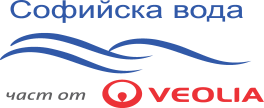 ПРОЦЕДУРА ЗА ВЪЗЛАГАНЕ НА ОБЩЕСТВЕНА ПОРЪЧКА Вид: Открита процедура№ TT001727ПРЕДМЕТ:  „Доставка на активна електрическа енергия високо, средно и ниско напрежение и включване в балансираща група на обектите на „Софийска вода“ АД“ ДОКУМЕНТАЦИЯ ЗА ОБЩЕСТВЕНА ПОРЪЧКА“СОФИЙСКА ВОДА” АДДоставка на активна електрическа енергия високо, средно и ниско напрежение и включване в балансираща група на обектите на „Софийска вода“ АД СЪДЪРЖАНИЕ:ИНСТРУКЦИИ КЪМ КАНДИДАТИТЕ/УЧАСТНИЦИТЕПРОЕКТОДОГОВОР, включително:РАЗДЕЛ А: ТЕХНИЧЕСКО ЗАДАНИЕ – ПРЕДМЕТ НА ДОГОВОРАРАЗДЕЛ Б: ЦЕНИ И ДАННИРАЗДЕЛ В: СПЕЦИФИЧНИ УСЛОВИЯ НА ДОГОВОРАРАЗДЕЛ Г: ОБЩИ УСЛОВИЯ НА ДОГОВОРА ПРИЛОЖЕНИЯ/ОБРАЗЦИИНСТРУКЦИИ КЪМ УЧАСТНИЦИТЕИНСТРУКЦИИ КЪМ КАНДИДАТИТЕ/УЧАСТНИЦИТЕТези инструкции се издават като ръководство на кандидатите/участниците, участващи в процедурата и не представляват част от договора.Документацията за обществена поръчка се получава само от преписката на процедурата в Профила на купувача от сайта на „Софийска вода“ АД.Кандидатите/Участниците могат да уведомят лицето за контакт по процедурата за явни двусмислия, грешки или пропуски в документацията за обществена поръчка. Предмет на обществената поръчка: Доставка на активна електрическа енергия високо, средно и ниско напрежение и включване в балансираща група на обектите на „Софийска вода“ АД.Максималната прогнозна стойност на обществената поръчка без стойността на опциите, която не е гарантирана и е само за информация е в размер на 3 300 000 (три милиона и триста хиляди) лева без ДДС, от които 1 200 000 (един милион и двеста хиляди) лева без ДДС е стойността за акциз, компонент „Задължение към обществото“ и мрежови услуги за обектите ниско напрежение, за които се прилага стандартизиран товаров профил съгласно „Правилата за търговия с електрическа енергия“. Стойността на опциите е в размер на 3 960 000 (три милиона деветстотин и шейсет хиляди) лева без ДДС, които са описани подробно в проекто договора.Гаранция за изпълнение:Размерът на гаранцията за изпълнение е 3% от прогнозната стойност на договора, без да се включват прогнозните стойности за акциз, компонент „Задължение към обществото“ и мрежови услуги за обектите ниско напрежение, за които се прилага стандартизиран товаров профил съгласно „Правилата за търговия с електрическа енергия“ и без стойността на опциите и измененията, посочени в проекто-договора. Условията й са упоменати в договора. Гаранцията за изпълнение се предоставя в една от следните форми: Парична сума:Внесена в Център за услуги Младост 4 на „Софийска вода” АД, намиращ се на адрес: град София 1766, район Младост, ж. к. Младост ІV, ул. "Бизнес парк" №1, сграда 2А, (тази опция е валидна само за суми до 10 000 лв.).Преведена по банков път на сметка на "Софийска вода" АД: Общинска банка, клон Денкоглу, IBAN: BG07 SOMB 9130 1010 3079 02, BIC: SOMB BGSF, като в основанието се посочват номерът на търга.Банкова гаранция: оригинал за съответния предвиден в проекта на договор срок. Застраховка, която обезпечава изпълнението чрез покритие на отговорността на изпълнителя.Изисквания към гаранцията за изпълнение:Участникът, определен за изпълнител, избира сам формата на гаранцията. При представяне на застраховка или банкова гаранция, същите следва да бъдат неотменими и безусловни.Паричната и банковата гаранция може да се предоставят от името на изпълнителя за сметка на трето лице-гарант.Когато избраният изпълнител е обединение, което не е юридическо лице, всеки от съдружниците в него може да е наредител по банковата гаранция, съответно вносител на сумата по гаранцията или титуляр на застраховката. В случай на представяне на банкова гаранция от съдружник в обединение, гаранцията следва да обезпечава задълженията на обединението.В издадената банкова гаранция трябва да е посочено, че същата се подчинява на “Еднообразните правила за гаранции до поискване” (URDG – Uniform Rules for Demand Guarantees) на Международната търговска камара (ICC), Париж и тяхната последна действаща публикация и ревизия. Ангажиментът на възложителя по освобождаването на предоставена банкова гаранция се изчерпва с връщането на нейния оригинал на изпълнителя, като възложителят не се ангажира и не дължи разходите за изготвяне на допълнителни потвърждения, изпращане на междубанкови SWIFT съобщения и заплащане на свързаните с това такси, в случай че обслужващата банка на участника/изпълнителя има някакви допълнителни специфични изисквания.Всички разходи по гаранцията за изпълнение са за сметка на участника, избран за изпълнител, а разходите по евентуалното им усвояване - за сметка на възложителя. Участниците трябва да предвидят и заплатят своите такси по откриване и обслужване на гаранциите така, че размерът на гаранцията да не бъде по-малък от определения в процедурата.В случай че гаранцията е под формата на застраховка, застрахователната премия следва да е платена изцяло при представянето на гаранцията на Възложителя преди сключване на договора за обществената поръчка.Когато участникът, избран за изпълнител на процедурата, е чуждестранно физическо или юридическо лице или техни обединения, документите по гаранцията за изпълнение се представят и в превод на български език. Условията и сроковете за задържане или освобождаване на гаранцията за изпълнение са уредени в договора за обществена поръчка. Възложител: Фредерик Лоран Фарош – изпълнителен директор на “Софийска вода” АД, град София 1766, район Младост, ж.к. Младост ІV, ул. "Бизнес парк" №1, сграда 2А. Лице за контакт по процедурата: Звезделина Борисова , тел: +359 2 81 22 182, Факс: +359 2 81 22 588/589, имейл: Zborisova@sofiyskavoda.bg.Срокът на договора е посочен в проекта на договор.Техническите спецификации, отнасящи се за изпълнението на обществената поръчка са описани в проекта на договор, включително разделите които са неразделна част от него.Разяснения по условията на процедуратаЛицата могат да поискат писмено от възложителя разяснения по решението, обявлението, документацията за обществената поръчка до 10 дни преди изтичане на срока за получаване на офертите за участие. Възложителят предоставя разясненията в 4-дневен срок от получаване на искането, но не по-късно от 6 дни преди срока за получаване на оферти за участие. В разясненията не се посочва лицето, направило запитването. Възложителят не предоставя разяснения, ако искането е постъпило след законово определен срок. Разясненията се предоставят чрез публикуване на профила на купувача. Исканията се адресират и се изпращат само до лицето за контакт по процедурата по начините, определени в тази документация.В случай че писменото искане за разяснение се входира в Деловодството на възложителя, то важи датата на получаване на писмото в Деловодството на “Софийска вода” АД. Деловодството на “Софийска вода” АД е с работно време от 08:00 до 16:30 часа всеки работен ден и с адрес: “Софийска вода” АД, град София 1766, район Младост, ж.к. Младост ІV, ул. "Бизнес парк" №1, сграда 2А.Всички действия на възложителя към участниците са в писмен вид. Обменът на информация се извършва чрез пощенска или друга куриерска услуга с препоръчана пратка с обратна разписка, по електронна поща с електронен подпис, съгласно изискванията на Закона за електронния документ и електронния подпис или чрез комбинация от тези средства. Подготовка на офертатаПри изготвяне на офертата си за участие, всеки участник трябва да се придържа точно към обявените от възложителя условия и изискванията на Закона за обществените поръчки (ЗОП) и Правилника за прилагане на Закона за обществените поръчки (ППЗОП), като спазва и приложимите нормативни актове, свързани с изпълнението на предмета на поръчката. Участникът няма право да поставя условия, които са различни от условията и изискванията, заложени в документацията за обществена поръчка.Опаковката с офертата следва да включва документите по чл.39, ал.2 и ал.3, т.1 от ППЗОП, опис на представените документи, както и отделен запечатан непрозрачен плик с надпис „Предлагани ценови параметри“, съдържащ ценово предложение по чл.39, ал.3, т.2 от ППЗОП. Конкретните документи са посочени по-долу в инструкциите.Офертата се изготвя на български език.Участниците трябва да използват съдържащите се в документацията за обществена поръчка образци като ги попълнят на определените за това места. Не се допускат промени в текстовете с изисквания, заложени в образците, освен в предвидените в документацията случаи. Участниците сами преценяват начина на попълване на образците (електронно или на ръка).Документите и данните в офертата се подписват само от законния представител на участника или от упълномощени за това лица. При упълномощаване в офертата се представя пълномощно за изпълнението на такива функции. Представените копия на документи в офертата за участие следва да бъдат заверени от участника с гриф „Вярно с оригинала”, подпис и печат.Подаване на офертатаОфертата се представя в запечатана непрозрачна опаковка, върху която се  посочват: наименованието на участника, включително участниците в обединението, когато е приложимо; адрес за кореспонденция, телефон и по възможност - факс и електронен адрес; наименованието на поръчката. Място за подаване на офертата: Деловодството на “Софийска вода” АД, град София 1766, район Младост, ж. к. Младост ІV, ул. "Бизнес парк" №1, сграда 2А.Краен срок за подаване на офертата: не по-късно до 16:30 часа в деня, определен за краен срок и посочен в обявлението. До изтичане на срока за подаване на оферти, всеки участник може да промени, да допълни или да оттегли офертата си. Офертата се представя от участника, или от упълномощен от него представител - лично или чрез пощенска или друга куриерска услуга с препоръчана пратка с обратна разписка, на адреса, посочен от възложителя. За получените оферти за участие при възложителя се води регистър, в който се отбелязват: подател на офертата за участие; номер, дата и час на получаване; причините за връщане на офертата за участие, когато е приложимо. При получаване на офертата за участие върху опаковката се отбелязват поредният номер, датата и часът на получаването, за което на приносителя се издава документ. Не се приемат оферти за участие, които са представени след изтичане на крайния срок за получаване или са в незапечатана опаковка или в опаковка с нарушена цялост. Когато към момента на изтичане на крайния срок за получаване на оферти за участие пред мястото, определено за тяхното подаване, все още има чакащи лица, те се включват в списък, който се подписва от представител на възложителя и от присъстващите лица. Офертите за участие на лицата от списъка се завеждат в регистъра с подадени оферти. В случаите по горната точка не се допуска приемане на оферти за участие от лица, които не са включени в списъка. Не се допуска представяне на варианти в офертата. Участниците не могат да се позовават на конфиденциалност по отношение на предложенията от офертите им, които подлежат на оценка. Основания за отстраняване на участницитеЗа участниците да не са налице основанията за отстраняване посочени в чл.54, ал.1, т. 1-7 и чл.55, ал.1, т.1, 3, 4, 5 от ЗОП:Възложителят отстранява от участие в процедура за възлагане на обществена поръчка участник, когато: (чл. 54, ал. 1, т. 1) е осъден с влязла в сила присъда, освен ако е реабилитиран, за престъпление по чл. 108а, чл. 159а - 159г, чл. 172, чл. 192а, чл. 194 - 217, чл. 219 - 252, чл. 253 - 260, чл. 301 - 307, чл. 321, 321а и чл. 352 - 353е от Наказателния кодекс; (чл. 54, ал. 1, т. 2) е осъден с влязла в сила присъда, освен ако е реабилитиран, за престъпление, аналогично на тези по т. 1, в друга държава членка или трета страна; (чл. 54, ал. 1, т. 3) има задължения за данъци и задължителни осигурителни вноски по смисъла на чл. 162, ал. 2, т. 1 от Данъчно-осигурителния процесуален кодекс и лихвите по тях, към държавата или към общината по седалището на възложителя и на кандидата или участника, или аналогични задължения, установени с акт на компетентен орган, съгласно законодателството на държавата, в която кандидатът или участникът е установен, освен ако е допуснато разсрочване, отсрочване или обезпечение на задълженията или задължението е по акт, който не е влязъл в сила; Точката не се прилага, когато: 1. се налага да се защитят особено важни държавни или обществени интереси; 2. размерът на неплатените дължими данъци или социалноосигурителни вноски е не повече от 1 на сто от сумата на годишния общ оборот за последната приключена финансова година. (чл. 54, ал. 1, т. 4) е налице неравнопоставеност в случаите по чл. 44, ал. 5; (чл. 54, ал. 1, т. 5) е установено, че: а) е представил документ с невярно съдържание, свързан с удостоверяване липсата на основания за отстраняване или изпълнението на критериите за подбор; б) не е предоставил изискваща се информация, свързана с удостоверяване липсата на основания за отстраняване или изпълнението на критериите за подбор; (чл. 54, ал. 1, т. 6) е установено с влязло в сила наказателно постановление, принудителна административна мярка по чл. 404 от Кодекса на труда или съдебно решение, нарушение на чл. 61, ал. 1, чл. 62, ал. 1 или 3, чл. 63, ал. 1 или 2, чл. 118, чл. 128, чл. 228, ал. 3, чл. 245 и чл. 301 – 305 от Кодекса на труда или аналогични задължения, установени с акт на компетентен орган, съгласно законодателството на държавата, в която кандидатът или участникът е установен;  (чл. 54, ал. 1, т. 7) е налице конфликт на интереси, който не може да бъде отстранен. Основанията по ал. 1, т. 1, 2 и 7 на чл. 54 ЗОП се отнасят за лицата, които представляват участника или кандидата, членовете на управителни и надзорни органи и за други лица, които имат правомощия да упражняват контрол при вземането на решения от тези органи. (чл. 55, ал. 1, т. 1) обявен е в несъстоятелност или е в производство по несъстоятелност, или е в процедура по ликвидация, или е сключил извънсъдебно споразумение с кредиторите си по смисъла на чл. 740 от Търговския закон, или е преустановил дейността си, а в случай че кандидатът или участникът е чуждестранно лице - се намира в подобно положение, произтичащо от сходна процедура, съгласно законодателството на държавата, в която е установен; (чл. 55, ал. 1, т. 3) сключил е споразумение с други лица с цел нарушаване на конкуренцията, когато нарушението е установено с акт на компетентен орган; (чл. 55, ал. 1, т. 4) доказано е, че е виновен за неизпълнение на договор за обществена поръчка или на договор за концесия за строителство или за услуга, довело до предсрочното му прекратяване, изплащане на обезщетения или други подобни санкции, с изключение на случаите, когато неизпълнението засяга по-малко от 50 на сто от стойността или обема на договора; (чл. 55, ал. 1, т. 5) опитал е да: а) повлияе на вземането на решение от страна на възложителя, свързано с отстраняването, подбора или възлагането, включително чрез предоставяне на невярна или заблуждаваща информация, или б) получи информация, която може да му даде неоснователно предимство в процедурата за възлагане на обществена поръчка. Участникът декларира липсата на съответните посочени по-горе основания за отстраняване в Раздели А, Б и В на Част III: Основания за изключване на Единен европейски документ за обществени поръчки (ЕЕДОП) - по образец, приложен в документацията.Доказване на предприетите мерки за доказване на надеждност по чл. 56 от ЗОП, когато е приложимоУчастник, за когото са налице основания по чл. 54, ал. 1 и посочените от възложителя обстоятелства по чл. 55, ал. 1 ЗОП, има право да представи доказателства, че е предприел мерки, които гарантират неговата надеждност, въпреки наличието на съответното основание за отстраняване. За тази цел участникът може да докаже, че: е погасил задълженията си по чл. 54, ал. 1, т. 3 от ЗОП, включително начислените лихви и/или глоби или че те са разсрочени, отсрочени или обезпечени; За доказване на надеждността се представя документ за извършено плащане или споразумение, или друг документ, от който да е видно, че задълженията са обезпечени или че страните са договорили тяхното отсрочване или разсрочване, заедно с погасителен план и/или с посочени дати за окончателно изплащане на дължимите задължения или е в процес на изплащане на дължимо обезщетение.е платил или е в процес на изплащане на дължимо обезщетение за всички вреди, настъпили в резултат от извършеното от него престъпление или нарушение; За доказване на надеждността се представя документ за извършено плащане или споразумение, или друг документ, от който да е видно, че задълженията са обезпечени или че страните са договорили тяхното отсрочване или разсрочване, заедно с погасителен план и/или с посочени дати за окончателно изплащане на дължимите задължения или е в процес на изплащане на дължимо обезщетение.е изяснил изчерпателно фактите и обстоятелствата, като активно е съдействал на компетентните органи, и е изпълнил конкретни предписания, технически, организационни и кадрови мерки, чрез които да се предотвратят нови престъпления или нарушения.За доказване на надеждността се представя документ от съответния компетентен орган за потвърждение на описаните обстоятелства. е платил изцяло дължимото вземане по чл. 128, чл. 228, ал. 3 или чл. 245 от Кодекса на труда.За доказване на надеждността се представя документ за извършено плащане.Предприетите мерки за доказване на надеждност по чл.56 ЗОП се описват в ЕЕДОП. Възложителят преценява предприетите от участника мерки, като отчита тежестта и конкретните обстоятелства, свързани с престъплението или нарушението.Участник, който с влязла в сила присъда или друг акт съгласно законодателството на държавата, в която е произнесена присъдата или е издаден актът, е лишен от правото да участва в процедури за обществени поръчки или концесии, няма право да използва предвидената в чл. 56, ал. 1 от ЗОП възможност за времето, определено с присъдата или акта.Не могат да участват в процедура за възлагане на обществена поръчка участници, за които важи забраната по чл.3, т.8 от Закона за икономическите и финансовите отношения с дружествата, регистрирани в юрисдикции с преференциален данъчен режим, свързаните с тях лица и техните действителни собственици (ЗИФОДРЮПДРСЛТДС), освен ако не са приложими изключенията по чл.4 от същия закон.      	Свързани лица не могат да бъдат самостоятелни участници в една и съща процедура.В Раздел Г на Част III: Основания за изключване на ЕЕДОП участникът декларира липсата на следните национални основания за отстраняване:осъждания за престъпления по чл. 194 – 208, чл. 213а – 217, чл. 219 – 252 и чл. 254а – 255а и чл. 256 - 260 НК (чл. 54, ал. 1, т. 1 от ЗОП); нарушения по чл. 61, ал. 1, чл. 62, ал. 1 или 3, чл. 63, ал. 1 или 2, чл. 228, ал. 3 от Кодекса на труда (чл. 54, ал. 1, т. 6 от ЗОП); нарушения по чл. 13, ал. 1 от Закона за трудовата миграция и трудовата мобилност в сила от 23.05.2018 г. (чл. 54, ал. 1, т. 6 от ЗОП); наличие на свързаност по смисъла на пар. 2, т. 45 от ДР на ЗОП между кандидати/ участници в конкретна процедура (чл. 107, т. 4 от ЗОП); наличие на обстоятелство по чл. 3, т. 8 от Закона за икономическите и финансовите отношения с дружествата, регистрирани в юрисдикции с преференциален данъчен режим, контролираните от тях лица и техните действителни собственици.Липсата на обстоятелства, свързани с националните основания за отстраняване се декларират в ЕЕДОП в полето „Прилагат ли се специфичните национални основания за изключване“. Отговор „не“ се отнася за всички обстоятелства. При отговор „да“ лицето трябва да посочи конкретното обстоятелство, както и евентуално предприетите мерки за надеждност.КРИТЕРИИ ЗА ПОДБОР – изисквания към участниците и посочване на информация относно съответствието с тях в ЕЕДОПГодност (правоспособност) за упражняване на професионална дейност.Изискване: Участникът трябва да бъде лицензиран за извършване на дейността „търговия с електрическа енергия” с включени права и задължения, свързани с дейността „координатор на стандартна балансираща група“.	Участниците следва да посочат информацията относно	съответствието с изискването за годност (правоспособност) в 		т.1, Раздел А: Годност на Част IV: Критерии за подбор от ЕЕДОП.Технически и професионални способности Изискване: Участникът трябва да е изпълнил дейности с предмет и обем идентичен или сходен с тези на поръчката, за последните три години, считано до датата на подаване на офертите. Под сходни с предмета на настоящата поръчка следва да се разбира доставка на активна електрическа енергия. Минималният изискуем обем на годишна база е посочен в т.39 от Инструкциите.		Доказване: Участникът представя списък на дейностите, които са идентични или сходни с предмета на обществената поръчка, с посочване на обема, стойностите, датите и получателите, заедно с доказателство за извършването им. 	Списъкът се посочва в Част IV: Критерии за подбор, Раздел В: технически и професионални способности, т. 1 б) от ЕЕДОП. Доказателството/ Доказателствата за извършените дейности се представят преди сключване на договор от избрания за изпълнител участник.Съдържание на опаковката с офертатаЕдинен европейски документ за обществени поръчки (ЕЕДОП) за участника в съответствие с изискванията на закона и условията на възложителя, а когато е приложимо – ЕЕДОП за всеки от участниците в обединението, което не е юридическо лице, за всеки подизпълнител и за всяко лице, чиито ресурси ще бъдат ангажирани в изпълнението на поръчката. Приложеният в документацията ЕЕДОП в „.doc” формат следва да бъде попълнен, конвертиран в нередактируем формат, подписан електронно и представен съобразно инструкциите в настоящата документация.Инструкции за попълване и представяне на ЕЕДОП: ЕЕДОП следва да бъде попълнен само по отношение на приложимата информация, включително съобразно изискванията на възложителя, посочени в обявлението и настоящата документация за участие.Попълненият ЕЕДОП трябва да бъде подписан с квалифициран електронен подпис на задълженото/ите лице/а по чл. 40 от ППЗОП, с посочване на име и качеството на лицето (лицата), кое/ито го подписва/т.В ЕЕДОП се предоставя съответната информация, изисквана от възложителя, и се посочват националните бази данни, в които се съдържат декларираните обстоятелства, или компетентните органи, които съгласно законодателството на държавата, в която участникът е установен, са длъжни да предоставят информация. В случай, че участникът е обединение, което не е юридическо лице, ЕЕДОП се представя за всеки от участниците в него.Когато участникът е посочил, че ще използва капацитета на трети лица за доказване на съответствието с критериите за подбор или че ще използва подизпълнители, за всяко от тези лица се представя отделен ЕЕДОП. Когато изискванията по чл.54, ал.1, т.1, 2 и 7 и чл.55, ал.1, т.5 ЗОП се отнасят за повече от едно лице, всички лица подписват един и същ ЕЕДОП. Когато е налице необходимост от защита на личните данни или при различие в обстоятелствата, свързани с личното състояние, информацията относно изискванията по чл.54, ал.1, т.1, 2 и 7 и чл.55, ал.1, т.5 ЗОП се попълва в отделен ЕЕДОП за всяко лице или за някои от лицата. В случаите по предходната точка, когато се подава повече от един ЕЕДОП, обстоятелствата, свързани с критериите за подбор, се съдържат само в ЕЕДОП, подписан от лице, което може самостоятелно да представлява съответния стопански субект.Когато за участник е налице някое от основанията по чл.54, ал.1 ЗОП или посочените от възложителя основания по чл. 55, ал. 1 ЗОП и преди подаването на офертата той е предприел мерки за доказване на надеждност по чл.56 ЗОП, тези мерки се описват в ЕЕДОП.Участниците следва да предоставят ЕЕДОП в ЕЛЕКТРОНЕН ВИД и той да е цифрово подписан и приложен на подходящ оптичен носител към пакета документи за участие в процедурата. Форматът, в който се предоставя документът не следва да позволява редактиране на неговото съдържание.Друга възможност за предоставяне е чрез осигурен достъп по електронен път до изготвения и подписан електронно ЕЕДОП. Документът трябва да е снабден с т.нар. времеви печат, който да удостоверява, че ЕЕДОП е подписан и качен на интернет адреса, към който се препраща, преди крайния срок за подаване на офертите. В такива случаи към документите за подбор вместо ЕЕДОП се представя декларация, с посочен адрес, на който е осигурен достъп до документа. Участниците могат да осигурят пряк и неограничен достъп по електронен път до вече изготвен и подписан електронно ЕЕДОП, който вече е бил използван при предходна процедура за обществена поръчка, при условие че потвърдят, че съдържащата се в него информация все още е актуална Документът трябва да е снабден с т.нар. времеви печат, който да удостоверява, че ЕЕДОП е подписан и качен на интернет адреса, към който се препраща, преди крайния срок за подаване на офертите.  и . В тези случаи към документите за подбор вместо ЕЕДОП се представя декларация, с която се потвърждава актуалността на данните в публикувания ЕЕДОП и се посочва адресът, на който е осигурен достъп до документа. Възложителят може да изисква от участниците по всяко време да представят всички или част от документите, чрез които се доказва информацията, посочена в ЕЕДОП, когато това е необходимо за законосъобразното провеждане на процедурата.Списък с информация относно правно-организационната форма, под която участникът осъществява дейността с посочване на всички задължени лица по смисъла на чл.54, ал.2 и чл. 55, ал.3 от ЗОП, независимо от наименованието на органите, в които участват, или длъжностите, които заемат; Списъкът се подписва от законния представител на участника или от надлежно упълномощено лице.Задължените лица по смисъла на чл.54, ал.2 и чл. 55, ал.3 от ЗОП са лицата, които представляват участника, членовете на управителни и надзорни органи и за други лица, които имат правомощия да упражняват контрол при вземането на решения от тези органи и са посочени в чл. 40 от ППЗОП.В случай че участникът е обединение, което не  е юридическо лице, информацията се представя за всеки от участниците в него. Информацията се представя и за всеки подизпълнител и за всяко лице, чиито ресурси ще бъдат ангажирани в изпълнението на поръчката - когато е приложимо.Документи за доказване на предприетите мерки за надеждност по чл. 56 от ЗОП, когато е приложимо;В случай че участникът е обединение, което не е юридическо лице, следва да представи копие от документ, от който да е видно правното основание за създаване на обединението, както и следната информация във връзка с обществената поръчка:правата и задълженията на участниците в обединението;разпределението на отговорността между членовете на обединението;дейностите, които ще изпълнява всеки член на обединението. В документа следва да е определен партньор, който да представлява обединението за целите на обществената поръчка и трябва по безусловен начин да се удостовери, че участниците в обединението поемат солидарна отговорност за участието в обществената поръчка и за задълженията си по време на изпълнение на договора.„Техническо предложение“, в което участникът не следва да посочва оферираните от него цени за изпълнение на настоящата обществена поръчка.“ Техническото предложение трябва да съдържа: Документ за упълномощаване, когато лицето, което подава офертата, не е законният представител на участника; Предложение за изпълнение на поръчката в съответствие с техническите спецификации и изискванията на възложителя (по образец); Декларация за съгласие с клаузите на приложения проект на договор (по образец); Декларация за срока на валидност на офертата (по образец). Офертите трябва да са със срок на валидност най-малко 5 месеца, считано от датата, определена за краен срок за получаване на офертите;Опис на представените документи в офертата за участие (по образец).ОТДЕЛЕН запечатан непрозрачен плик „Предлагани ценови параметри”, който трябва да съдържа ценово предложение, отговарящо на изискванията на документацията за участие. Ценовото предложение следва да съдържа:Ценова таблица на хартиен носител от Раздел Б: “Цени и данни” (по образец).Участникът трябва да попълни и подпише Ценовата таблица, съгласно изискванията на документацията за участие.Цената по договора, която Възложителя ще заплаща на Изпълнителя (търговеца) е в български лева, без ДДС и закръглена с точност до втория знак след десетичната запетая и е формирана от цената за доставка на нетна активна енергия – високо, средно и ниско напрежение за 1 Мвтч, равна на борсовия индекс по платформа (сегмент) „Ден напред“ и таксата за администриране на БНЕБ, с включена в нея цена за балансиране (покриването на небалансите спрямо почасовите графици и стандартизираните товарови профили). На изпълнителя (търговеца) не са гарантирани количества или продължителност на дейностите. Таксата за администриране на БНЕБ с включена в нея цена за балансиране (покриването на небалансите спрямо почасовите графици и стандартизираните товарови профили) е постоянна за срока на договора, считано от датата на подписването му. При наличие на взаимно съгласие между страните или осъществяване на някоя от хипотезите на чл. 116 от ЗОП, таксата за администриране и балансиране по договора може да бъде актуализирана.Цената, посочена в т.18.6.3, не включва регулираните от КЕВР цени за пренос през електропреносната мрежа, за достъп до електропреносната мрежа, добавка „Задължения към обществото”, както акциз или други регулирани от КЕВР цени.Участници, подизпълнители и ползване на капацитета на трети лицаУчастник в процедурата за възлагане на обществена поръчка може да бъде всяко българско или чуждестранно физическо или юридическо лице или техни обединения, както и всяко друго образувание, което има право да изпълнява строителство, доставки или услуги съгласно законодателството на държавата, в която то е установено.Всеки участник в процедура за възлагане на обществена поръчка има право да представи само една оферта. Лице, което участва в обединение или е дало съгласие да бъде подизпълнител на друг участник, не може да подава самостоятелно оферта за участие. В процедура за възлагане на обществена поръчка едно физическо или юридическо лице може да участва само в едно обединение. Свързани лица не могат да бъдат самостоятелни участници в една и съща процедура. Съгласно §2, т.45. от Допълнителни разпоредби на ЗОП, „Свързани лица" са тези по смисъла на § 1, т.13 и 14 от допълнителните разпоредби на Закона за публичното предлагане на ценни книжа: а) лицата, едното от които контролира другото лице или негово дъщерно дружество;б) лицата, чиято дейност се контролира от трето лице;в) лицата, които съвместно контролират трето лице;г) съпрузите, роднините по права линия без ограничения, роднините по съребрена линия до четвърта степен включително и роднините по сватовство до четвърта степен включително.При участие на обединения, които не са юридически лица, съответствието с критериите за подбор се доказва от обединението участник, а не от всяко от лицата, включени в него, с изключение на съответна регистрация, представяне на сертификат или друго условие, необходимо за изпълнение на поръчката, съгласно изискванията на нормативен или административен акт и съобразно разпределението на участието на лицата при изпълнение на дейностите, предвидено в договора за създаване на обединението. Клон на чуждестранно лице може да е самостоятелен участник в процедура за възлагане на обществена поръчка, ако може самостоятелно да подава заявления за участие или оферти и да сключва договори съгласно законодателството на държавата, в която е установен. В случаите по горната точка, ако за доказване на съответствие с изискванията за икономическо и финансово състояние, технически и професионални способности клонът се позовава на ресурсите на търговеца, клонът представя доказателства, че при изпълнение на поръчката ще има на разположение тези ресурси. ПодизпълнителиУчастниците посочват в офертата подизпълнителите и дела от поръчката, който ще им възложат, ако възнамеряват да използват такива. В този случай те трябва да представят доказателство за поетите от подизпълнителите задължения. Подизпълнителите трябва да отговарят на съответните критерии за подбор съобразно вида и дела от поръчката, който ще изпълняват, и за тях да не са налице основания за отстраняване от процедурата. Възложителят изисква замяна на подизпълнител, който не отговаря на условията по горната точка. Участниците могат да използват капацитета на трети лица, изискванията за които са следните:Участниците могат за конкретната поръчка да се позоват на капацитета на трети лица, независимо от правната връзка между тях, по отношение на критериите, свързани с икономическото и финансовото състояние, техническите способности и професионалната компетентност. По отношение на критериите, свързани с професионална компетентност, участниците могат да се позоват на капацитета на трети лица само ако лицата, с чиито образование, квалификация или опит се доказва изпълнение на изискванията на възложителя, ще участват в изпълнението на частта от поръчката, за която е необходим този капацитет. Когато участникът се позовава на капацитета на трети лица, той трябва да може да докаже, че ще разполага с техните ресурси, като представи документи за поетите от третите лица задължения. Третите лица трябва да отговарят на съответните критерии за подбор, за доказването на които участникът се позовава на техния капацитет и за тях да не са налице основанията за отстраняване от процедурата. Възложителят изисква от участника да замени посоченото от него трето лице, ако то не отговаря на някое от условията по предходната точка. Когато участник в процедурата е обединение от физически и/или юридически лица, той може да докаже изпълнението на критериите за подбор с капацитета на трети лица при спазване на горните условия. В случай, че участникът се е позовал на капацитета на трето лице, за изпълнението на поръчката участникът и третото лице, чийто капацитет се използва за доказване на съответствие с критериите, свързани с икономическото и финансовото състояние носят солидарна отговорност. Отварянето на офертите и ценовите предложения, ще се състои в сградата на “Софийска вода” АД, град София 1766, район Младост, ж. к. Младост ІV, ул. "Бизнес парк" №1, сграда 2А. Отварянето на офертите и ценовите предложения е публично и на него могат да присъстват участниците в процедурата или техни упълномощени представители, както и представители на средствата за масово осведомяване.Комисията прилага реда по чл.61 от ППЗОП, само в случай че това е посочено в обявлението за обществената поръчка. Когато установи липса, непълнота или несъответствие на информацията, включително нередовност или фактическа грешка, или несъответствие с изискванията към личното състояние или критериите за подбор, комисията ги посочва в протокол и го изпраща на всички участници в деня на публикуването му в профила на купувача. В срок до 5 работни дни от получаването на протокола по предходната точка участниците, по отношение на които е констатирано несъответствие или липса на информация, могат да представят на комисията нов ЕЕДОП и/или други документи, които съдържат променена и/или допълнена информация. Допълнително предоставената информация може да обхваща и факти и обстоятелства, които са настъпили след крайния срок за получаване на оферти за участие. Възможността по предходната точка се прилага и за подизпълнителите и третите лица, посочени от участника. Участникът може да замени подизпълнител или трето лице, когато е установено, че подизпълнителят или третото лице не отговарят на условията на възложителя, когато това не води до промяна на техническото предложение. Когато промените се отнасят до обстоятелства, различни от посочените по чл.54, ал.1, т.1, 2 и 7 и чл.55, ал.1, т.5 ЗОП, новият ЕЕДОП може да бъде подписан от едно от лицата, които могат самостоятелно да представляват участника. При извършването на предварителния подбор и на всеки етап от процедурата комисията може при необходимост да иска разяснения за данни, заявени от участниците, и/или да проверява заявените данни, включително чрез изискване на информация от други органи и лица. Комисията разглежда допуснатите оферти и проверя за тяхното съответствие с предварително обявените условия. Ценовото предложение на участник, чиято оферта не отговаря на изискванията на възложителя, не се отваря.Не по-късно от два работни дни преди датата на отваряне на ценовите предложения комисията обявява най-малко чрез съобщение в профила на купувача датата, часа и мястото на отварянето. Комисията обявява резултатите от оценяването на офертите по другите показатели (когато има такива), отваря ценовите предложения и ги оповестява. Комисията разглежда представените от участниците ценови предложения, като на оценка подлежат тези, които отговорят на изискванията на Възложителя.Констатираните аритметични грешки в ценовото предложение се отстраняват при спазване на следните правила: При различия между суми, изразени с цифри и думи, за вярно се приема словесното изражение на сумата.Преди оценката по съответните показатели комисията извършва проверка за наличие на основания по чл.72, ал.1 от ЗОП за необичайно благоприятни оферти. Когато предложение в офертата на участник, свързано с цена или разходи, което подлежи на оценяване, е с повече от 20% по-благоприятно от средната стойност на предложенията на останалите участници по същия показател за оценка, възложителят изисква от съответния участник подробна писмена обосновка за начина на негово образуване, която се представя от участника в 5-дневен срок от получаването на искането.След извършване на действията по-горе, офертите, които отговарят на изискванията на документацията ще бъдат оценени. Критерий зa възлагане на поръчката: Икономически най-изгодната оферта ще се определи по критерий за възлагане „най-ниска цена“ въз основа на следните показатели:Методика за оценка: Участникът предложил най-ниска „цена в лева без ДДС за такса за администриране на БНЕБ за платформа (сегмент) „Ден напред“, с включена в нея цена за балансиране“, получава максималния брой точки 100. Оценката за всеки останал участник се получава като най-ниската предложена цена се умножи по 100 и резултатът се раздели на предложената цена на съответния участник и резултатът се закръгли до втория знак след десетичната запетая.Участникът с най-висока оценка ще бъде класиран на първо място и избран за изпълнител на обществената поръчка.В случай че на първо място бъдат класирани 2-ма или повече участника, се прилагат разпоредбите на чл.58 от ППЗОП. Кандидатите/участниците са длъжни да уведомят писмено възложителя в 3-дневен срок от настъпване на обстоятелство по чл.54, ал.1, чл.101, ал.11 от ЗОП или посочено от възложителя основание по чл.55, ал.1 от ЗОП.Процедурата приключва с решение за определяне на изпълнител по договора или решение за прекратяване на процедурата.Изисквани документи от участника, определен за изпълнител преди подписване на договора: актуални документи, удостоверяващи липсата на основанията за отстраняване от процедурата (с изключение на такива, които са били вече предоставени на възложителя или са му служебно известни, или се отнасят за  обстоятелства, които са достъпни чрез публичен безплатен регистър или информацията или достъпът до нея се предоставя от компетентния орган на възложителя по служебен път):за обстоятелствата по чл.54, ал.1, т.1 ЗОП - свидетелство за съдимост; за обстоятелството по чл.54, ал.1, т.3 ЗОП - удостоверение от органите по приходите и удостоверение от общината по седалището на възложителя и на участника, издадено не по-късно от 1 месец преди сключване на договора; - за обстоятелството по чл. 54, ал.1, т.6 и по чл.56, ал.1, т.4 - удостоверение от органите на Изпълнителна агенция "Главнаинспекция по труда"Когато в удостоверението по ал.1, т.3 ЗОП се съдържа информация за влязло в сила наказателно постановление или съдебно решение за нарушение по чл. 54, ал. 1, т. 6 ЗОП, участникът представя декларация, че нарушението не е извършено при изпълнение на договор за обществена поръчка. Когато участникът, избран за изпълнител, е чуждестранно лице, той представя съответния документ по чл.58, ал.1 ЗОП, издаден от компетентен орган, съгласно законодателството на държавата, в която участникът е установен. Когато в съответната държава не се издават документи за посочените обстоятелства или когато документите не включват всички обстоятелства, участникът представя декларация, ако такава декларация има правно значение съгласно законодателството на съответната държава. Когато декларацията няма правно значение, участникът представя официално заявление, направено пред компетентен орган в съответната държава. подлежащите на представяне преди сключване на договор актуални документи, удостоверяващи съответствието с поставените критерии за подбор, изискани от възложителя, но несъдържащи се в ЕЕДОП (с изключение на такива, които са били вече предоставени на възложителя или са му служебно известни, или се отнасят за обстоятелства, които са достъпни чрез публичен безплатен регистър или информацията или достъпът до нея се предоставя от компетентния орган на възложителя по служебен път):за доказване на поставеното изискване за годност за упражняване на професионална дейност участника представя:копие на валидна лицензия издадена от КЕВР със съответните допълнения/приложения (ако има такива), от които да е видно, че има право да извършва дейността „търговия с електрическа енергия” с включени в същата лицензия, права и задължения, свързани с дейността „координатор на стандартна балансираща група“.за доказване на поставените от възложителя изисквания за технически и професионални способности (за които участникът е декларирал в ЕЕДОП), участникът представя:доказателства (оригинал или заверено от участника копие) за извършените доставки/услуги. Когато определеният изпълнител е неперсонифицирано обединение на физически и/или юридически лица и възложителят не е предвидил в обявлението изискване за създаване на юридическо лице, договорът за обществена поръчка се сключва, след като изпълнителят представи пред възложителя заверено копие от удостоверение за данъчна регистрация и удостоверение за регистрация по БУЛСТАТ или еквивалентни документи съгласно законодателството на държавата, в която обединението е установено. Определената гаранция за изпълнение на договора;Договорът не се подписва с участник който не е извършил съответна регистрация, представил документ или изпълнил друго изискване, което е необходимо за изпълнение на поръчката съгласно изискванията на нормативен или административен акт и е поставено от възложителя в условията на обявената поръчка. Документите се представят и за подизпълнителите и третите лица, ако има такива.Възложителят не дължи възстановяване на разходите, направени от Участник, във връзка с участието му по настоящата процедура.По неуредените въпроси от настоящата документация ще се прилагат разпоредбите на Закона за обществените поръчки, Правилника за прилагане на Закона за обществените поръчки и действащото българско законодателство.За улеснение на участниците в подготовката на ценовото си предложение, Възложителят предоставя информация за заявената и консумирана ел. енергия, високо, средно и ниско напрежение за предходната 2017 г.:За информация на Участниците, Възложителят предоставя ориентировъчно, прогнозно количество на активна електрическа енергия високо, средно и ниско напрежение, необходимо за срока на договора:ПРОЕКТО - ДОГОВОРПРОЕКТО - ДОГОВОРДоставка на активна електрическа енергия високо, средно и ниско напрежение и включване в балансираща група на обектите на „Софийска вода“ АД Настоящият договор се сключи на ........................, в гр. София на основание Решение ДР-.................../....................... на Възложителя за избор на изпълнител на обществена поръчка с номер ТТ001727между:“СОФИЙСКА ВОДА” АД, регистрирано в Търговския регистър при Агенция по вписванията с ЕИК 130175000, представлявано от Фредерик Лоран Фарош, в качеството му на Изпълнителен директор, наричано за краткост в този договор Възложители...................................................., регистрирано в Търговския регистър при Агенция по вписванията, седалище и адрес на управление: ..........................................................................., с ЕИК …………………, представлявано от .................................... в качеството му/й на ............................................., наричано за краткост в този договор Изпълнител.Възложителят възлага, а изпълнителят приема и се задължава да извършва доставките и услугите, предмет на обществената поръчка за: Доставка на активна електрическа енергия високо, средно и ниско напрежение и включване в балансираща група на обектите на „Софийска вода“ АД  с номер ТТ001727, съгласно одобрено от възложителя техническо - финансово предложение на изпълнителя, което е неразделна част от настоящия договор.Възложителят и изпълнителят се договориха за следното:В този Договор думите и изразите имат същите значения, както са посочени съответно в Раздел Г: „Общи условия на договора”.Следните документи трябва да се съставят, четат и тълкуват като част от настоящия Договор, и в случай на несъответствие при тълкуване имат предимство в посочения по – долу ред:Раздел А: Техническо задание – предмет на договора;Раздел Б: Цени и данни;Раздел В: Специфични условия на договора;Раздел Г: Общи условия на договора за доставка;Изпълнителят приема и се задължава да извършва доставките и услугите, предмет на настоящия договор, в съответствие с изискванията на договора.В съответствие с качеството на извършваните доставки и услугите, Възложителят се задължава да заплаща на изпълнителя съгласно единичната цена по Договора, вписана в ценовата таблица към настоящия Договор, по времето и начина, посочени в Раздел Б: Цени и данни и в Раздел Г: Общи условия на договора.Договорът влиза в сила, считано от 01.01.2019. Изпълнението на договора започва от датата на възлагателното писмо/регистриране на първия дневен график. Срокът на договора е до 31 декември 2019 г. Максималната прогнозна стойност на договора, която няма да бъде надвишавана, е в размер на 3 300 000 (три милиона и триста хиляди) лева без ДДС, от които 1 200 000 (един милион и двеста хиляди) лева без ДДС е стойността за акциз, компонент „Задължение към обществото“ и мрежови услуги за обектите ниско напрежение, за които се прилага стандартизиран товаров профил съгласно „Правилата за търговия с електрическа енергия“. Изменения, включително опции и подновявания на договора:Когато към момента на изтичане на срока на действие на настоящия договор възложителят не разполага с текущ договор за възлагане на доставките и услугите, предмет на настоящия договор и при наличие на взаимно съгласие между страните, при условията на договора срокът му може да бъде продължен до сключване на нов договор, но с не повече от 12 месеца.През периода на продължения срок на договора, възложителят има право да възлага доставки и услуги по предмета на договора на обща стойност  3 300 000 лв. без ДДС, с включен акциз, компонент „Задължение към обществото“ и мрежови услуги за обектите ниско напрежение, за които се прилага стандартизиран товаров профил съгласно „Правилата за търговия с електрическа енергия“ на стойност 1 200 000 лева без ДДС,  към които се прибавя остатъчната (неизразходваната) прогнозна/максимална стойност на договора (когато е налична такава) В случаите на такова изменение възложителят има право да изиска гаранция за изпълнение, в размер на процента на гаранцията за изпълнение по договора, приложен върху прогнозната стойност на допълнителните доставки и услуги без включен акциз компонент „Задължение към обществото“ и мрежови услуги за обектите ниско напрежение, за които се прилага стандартизиран товаров профил съгласно „Правилата за търговия с електрическа енергия“.В случай на изчерпване на прогнозната/максималната стойност на договора преди изтичане на срока за възлагане и наличие за възложителя на текущи нужди от стоки и услуги, предмет на договора, при наличие на взаимно съгласие между страните, възложителят има право да възлага при условията на договора необходимите му услуги и доставки на обща стойност до 660 000 лв. без ДДС или 20% от прогнозната/максималната стойност на договора. В случаите на такова изменение възложителят има право да изиска допълнителна гаранция за изпълнение, в размер на процента на гаранцията за изпълнение по договора, приложен върху общата стойност на допълнителните доставки.Предвидените в ЗОП и в този договор изменения и опции се осъществяват чрез двустранно подписани споразумения между страните.Доставчикът има възможност да предлага на Възложителя по-ниска цена или по-изгодни за възложителя условия от заложените по договора в ценовата таблица. Доставчикът изпраща писмено предложението си, което се одобрява от контролиращия служител по договора от страна на възложителя.Изпълнителят е представил/внесъл гаранция за изпълнение на настоящия Договор съгласно чл.111 от ЗОП, в размер на 3% от стойността по т.6 от този раздел (без да се включва стойността от 1 200 000 лв. без ДДС, отнасяща се за акциз, компонент „Задължение към обществото“ и мрежови услуги за обектите ниско напрежение, за които се прилага стандартизиран товаров профил съгласно „Правилата за търговия с електрическа енергия“ и за опциите/подновявания). Гаранцията за изпълнение на договора е с валидност, считано от датата на подписването му до изтичане на срока му на действието.В случай че изпълнителят в офертата си се е позовал на капацитета на трето лице, за изпълнението на поръчката изпълнителят и третото лице, чийто капацитет е използван за доказване на съответствие с критериите, свързани с икономическото и финансовото състояние, носят солидарна отговорност.В случай че изпълнителят е обявил в офертата си ползването на подизпълнител/и, то той е длъжен да сключи договор/и за подизпълнение.* Контролиращ служител по договора от страна на Възложителя: ...............................................................................................................* Контролиращ служител по договора от страна на Изпълнител: ...............................................................................................................Настоящият Договор се сключи в два еднообразни екземпляра, по един за всяка от страните, въз основа и в съответствие с българското право.* Попълва се от Възложителя на етап подписване на договора.РАЗДЕЛ А: ТЕХНИЧЕСКО ЗАДАНИЕ – ПРЕДМЕТ НА ДОГОВОРА ТЕХНИЧЕСКО ЗАДАНИЕ - ПРЕДМЕТ НА ДОГОВОРА	Предмет на договора е доставка на активна електрическа енергия високо, средно и ниско напрежение по свободно договорени цени съгласно Закона за енергетиката и включване в балансираща група на обектите на „Софийска вода“ АД и покриване на техните небаланси.	Обектът на „Софийска вода“ АД на високо напрежение е „Пречиствателна станция за отпадъчни води Кубратово” (СПСОВ). Обектите на „Софийска вода“ АД на ниско и средно напрежение са описани в Приложение 1, Приложение 2 и Приложение 3 към настоящия раздел. Възложителят следва да бъден включен с всички свои обекти като непряк член в балансиращата група на изпълнителя (търговеца) и предоставяне на всички необходими административни и други услуги свързани с покриването на небалансите спрямо почасовите графици на дружеството. 	Изпълнителят (търговецът) извършва дейностите, предмет на договора, съобразно заложените изисквания в проекта на договора.ЗАЯВЯВАНЕ НА АКТИВНА ЕЛЕКТРИЧЕСКА ЕНЕРГИЯ ВИСОКО И СРЕДНО НАПРЕЖЕНИЕКонтролиращият служител или Представителя на контролиращия служител предоставя на изпълнителя (търговеца) ежедневен график за доставка на активна електрическа енергия високо и средно напрежение за ден напред. Ежедневният график за доставка представлява заявения часови електрически енергиен товар за период от 1 (един) ден, който обхваща 24 (двадесет и четири) последователни часа.Дневните графици съответно за събота, неделя и понеделник се изпращат до 12:00 ч. на предходния четвъртък.Дневните графици за вторник се изпращат до 12:00 ч. на предходния петък.Дневните графици за сряда се изпращат до 12:00 ч. на предходния понеделник.Дневните графици за четвъртък се изпращат до 12:00 ч. на предходния вторник.Дневните графици за петък се изпращат до 12:00 ч. на предходната сряда.Контролиращият служител или Представителят на контролиращия служител изпраща ежедневния график за доставка на изпълнителя (търговеца) по факс или имейл. Възложителят се задължава максимално точно да прогнозира своите ежедневните почасови графици. В случай, че Възложителят не изпрати ежедневен график за доставка в срока по т.1.4.2, т.1.4.3., т.1.4.4., т.1.4.5. и т.1.4.6. от настоящия раздел, изпълнителят (търговецът) ще счита, че изпратеният за предходния период ежедневен график остава валиден за предстоящия период.Изпълнителят (търговеца) изпраща ежедневните графици за доставка на ЕСО. Изпълнителят (търговеца) доставя заявената от Възложителя активна електрическа енергия високо и средно напрежение, предмет на Договора като стриктно спазва седмичния график за доставка.ЗАЯВЯВАНЕ НА АКТИВНА ЕЛЕКТРИЧЕСКА ЕНЕРГИЯ НИСКО НАПРЕЖЕНИЕКонтролиращият служител или Представителят на контролиращия служител предоставя на изпълнителя (търговеца) ежедневен график за доставка на активна електрическа енергия ниско напрежение, съгласно правилата за търговия с електрическа енергия. За обекти, чиито електромери са от стар тип (не може да се отчита от разстояние почасовата консумация на обекта) се прилагат единни стандартизирани товарови профили. Тези СТП-та ще бъдат предложени от електроразпределителното дружество, като част от лицензионното му задължение и следва да се използват от изпълнителя (търговеца). Изпълнителят (търговецът) доставя заявената от Възложителя активна електрическа енергия ниско напрежение, предмет на Договора като стриктно спазва ежедневните и месечните графици за доставка.Изпълнителят (търговецът) включва в своята балансираща група посочените в чл.1.2 от този раздел обекти на Възложителя.Балансиращата група на изпълнителя (търговеца) компенсира разликата между количествата заявена и реално потребена електрическа енергия за всеки период на сетълмент на възложителя в балансиращата група на изпълнителя (търговеца). Разпределението на балансиращата енергия в групата се извършва при пълна равнопоставеност на търговските участници, индивидуално отчитане на небалансите на всеки участник, отчитане приноса на всеки търговски участник за формиране на небалансите на балансиращата група и пълна прозрачност при разпределяне на небалансите.Небалансите се определят от търговеца поотделно за всеки участник и за всеки негов обект.В случаите на оспорване на количества по този договор, възложителят прилага необходимите документи (справки, показания на електромери).Изпълнителят (търговецът) проверява повторно данните и при необходимост информира ЕСО за издаване на ново/и извлечения за сетълмент.Към всяка месечна фактура изпълнителят (търговецът) задължително предоставя и допълнителна таблица, вкл. и в електронен вид във файлов формат Microsoft Excel или еквивалентен (но не и .pdf) с подробна информация за реално потребеното количество и цена за всеки час, както и за всеки един обект по точка на Възложителя за предходния месец. Конкретният формат и съдържание на таблицата се уточняват между възложителя и изпълнителя (Търговеца). Към всяка месечна фактура изпълнителят (търговецът) задължително предоставя и обобщена месечна справка (таблица) във файлов формат Microsoft Excel или еквивалентен (но не и .pdf) с информация за всяка точка на измерване за месечната консумация в Квтч и средната цена за месеца за тази точка на измерване за съответния вид напрежение и за дневна, нощна и други тарифи. В отделна колона от таблицата се посочват цената за адмнистриране на БНЕБ, задълженията към обществото в лева без ДДС за месечното потребление, в отделна колона - стойността на дължимия по закон акциз за тази точка на измерване и крайната стойност от всички описани компоненти и консумация за тази точка на измерване в лева без ДДС, закръглена до втория знак след десетичната запетая. За обектите ниско напрежение със стандартизиран товаров профил, фактурата следва да съдържа информация за всички видове мрежови услуги, както и тяхната стойност и тарифи. Общата сума на фактурата (за всичко, което следва да бъде заплатено на изпълнителя) за всеки вид напрежение трябва да бъде равна на сумата по всяка една точка на измерване в обхвата на съответното напрежение. Конкретният формат и съдържание на месечната справка (таблица) се уточняват между възложителя и изпълнителя (Търговеца). Информацията по горните точки се предоставят в електронен файл във формат Microsoft Excel или съвместим по електронната поща на Контролиращия служител на Възложителя.ПОДИЗПЪЛНИТЕЛИзпълнителят сключва договор за подизпълнение с подизпълнителите, посочени в офертата при участие в процедурата. В срок до 3 дни от сключването на договор за подизпълнение или на допълнително споразумение за замяна на посочен в офертата подизпълнител изпълнителят изпраща копие на договора или на допълнителното споразумение на възложителя заедно с доказателства, че са изпълнени условията по чл.66, ал.2 и 11 от ЗОП. Подизпълнителите нямат право да превъзлагат една или повече от дейностите, които са включени в предмета на договора за подизпълнение. Не е нарушение на забраната по предходната точка доставката на стоки, материали или оборудване, необходими за изпълнението на обществената поръчка, когато такава доставка не включва монтаж, както и сключването на договори за услуги, които не са част от договора за обществената поръчка, съответно от договора за подизпълнение. При изпълнението на договора изпълнителят и техните подизпълнители са длъжни да спазват всички приложими правила и изисквания, свързани с опазване на околната среда, социалното и трудовото право, приложими колективни споразумения и/или разпоредби на международното екологично, социално и трудово право съгласно приложение №10 от ЗОП. Когато частта от поръчката, която се изпълнява от подизпълнител, може да бъде предадена като отделен обект на изпълнителя или на възложителя, възложителят заплаща възнаграждение за тази част на подизпълнителя. Възложителят има право да откаже плащане по този член, когато искането за плащане е оспорено, до момента на отстраняване на причината за отказа.Разплащанията по предходната точка се осъществяват въз основа на искане, отправено от подизпълнителя до възложителя чрез изпълнителя, който е длъжен да го предостави на възложителя в 15-дневен срок от получаването му. Към искането по предходната точка изпълнителят предоставя становище, от което да е видно дали оспорва плащанията или част от тях като недължими. Независимо от възможността за използване на подизпълнители отговорността за изпълнение на договора за обществена поръчка е на изпълнителя. За услуги, чието изпълнение се предоставя в обект на възложителя, след сключване на договора и най-късно преди започване на изпълнението му, изпълнителят уведомява възложителя за името, данните за контакт и представителите на подизпълнителите, посочени в офертата. Изпълнителят уведомява възложителя за всякакви промени в предоставената информация в хода на изпълнението на поръчката. Замяна или включване на подизпълнител по време на изпълнението на договора се допуска по изключение, когато възникне необходимост, ако са изпълнени едновременно следните условия: за новия подизпълнител не са налице основанията за отстраняване в процедурата; новият подизпълнител отговаря на критериите за подбор, на които е отговарял предишният подизпълнител, включително по отношение на дела и вида на дейностите, които ще изпълнява, коригирани съобразно изпълнените до момента дейности. При замяна или включване на подизпълнител изпълнителят представя на възложителя всички документи, които доказват изпълнението на условията по предходната точка. Защита на личните данни.В съответствие с изискванията, заложени в Общия Регламент за защита на личните данни (Регламент (ЕС) 2016/679) (Регламента), пораждащ пряко действие, считано от 25.05.2018г.: Изпълнителят, в качеството си на обработващ личните данни, предоставени му от Възложителя – администратор на лични данни, по силата на настоящия договор, няма право да включва друг обработващ данните без предварителното конкретно или общо писмено разрешение на Възложителя. В случай на общо писмено разрешение, Изпълнителят е длъжен да информира Възложителя за всякакви планирани промени за включване или замяна на други лица, обработващи данни, като по този начин даде възможност на Възложителя да оспори тези промени. Във връзка с обработването на лични данни Изпълнителят е длъжен:a) да обработва личните данни само по документирано нареждане на Възложителя;б) да гарантира, че лицата, оправомощени да обработват личните данни, са поели ангажимент за поверителност или са задължени по закон да спазват поверителност;в) да вземе всички необходими мерки съгласно чл. 32 от Регламента, гарантиращи сигурността на обработването на данните; г) да спазва условията за включване на друг обработващ лични данни; д) като взема предвид естеството на обработването, да подпомага Възложителя, доколкото е възможно, чрез подходящи технически и организационни мерки при изпълнението на задължението му като администратор да отговори на искания за упражняване на предвидените в глава III от Регламента права на субектите на данни;е) да подпомага Възложителя да гарантира изпълнението на задълженията съгласно чл. 32—36 от Регламента, като отчита естеството на обработване и информацията, до която е осигурен достъп на Изпълнителя - обработващ лични данни;ж) да заличи или върне на Възложителя всички лични данни след приключване на услугите по обработване и да заличи съществуващите копия, за което да представи на Възложителя декларация;з) да осигури достъп на Възложителя до цялата информация, необходима за доказване на изпълнението на посочените тук задължения, да съдейства при извършването на одити, включително проверки, от страна на Възложителя или друг одитор, оправомощен от Възложителя; и) незабавно да уведоми Възложителя, ако счита, че дадено нареждане нарушава Регламента или други разпоредби относно защитата на данни.В случай, че Изпълнителят - обработващ лични данни, включва друг обработващ лични данни за извършването на специфични дейности по обработване от името на Възложителя, на това друго лице се налагат същите задължения за защита на данните, както задълженията между Възложителя и Изпълнителя, предвидени в настоящия договор и по- специално, да предостави достатъчно гаранции за прилагане на подходящи технически и организационни мерки, така че обработването да отговаря на изискванията на Регламента. Когато другият обработващ лични данни не изпълни задължението си за защита на данните, първоначалният обработващ данните продължава да носи пълна отговорност пред Възложителя за изпълнението на задълженията на този друг обработващ лични данни.ПРИЛОЖЕНИЯВ Приложение №1 са вписани обектите на възложителя с ниско напрежение на СТП.В Приложение №2 са вписани обектите на възложителя с ниско напрежение на почасово измерване (с дистанционно отчитане).В Приложение №3 са вписани обектите на възложителя със средно напрежение.Възложителят си запазва правото, в случай на необходимост в срока на договора да бъдат включени към настоящия договор, новоизградени обекти или изключени съществуващи обекти с ниско, високо и средно напрежение чрез подписване на двустранни споразумителни протоколи.      Приложения 1,2 и 3 са приложени към настоящия раздел.ПРИЛОЖЕНИЕ 1ПРИЛОЖЕНИЕ 2ПРИЛОЖЕНИЕ 3РАЗДЕЛ Б: ЦЕНИ И ДАННИОБЩИ ПОЛОЖЕНИЯЦената в ценовата таблица е в български лева, без ДДС и закръглена с точност до втория знак след десетичната запетая. Цената по договора, която Възложителят ще заплаща на Изпълнителя (търговеца) е в български лева, без ДДС и закръглена с точност до втория знак след десетичната запетая и е формирана от цената за доставката на нетна активна енергия – високо, средно и ниско напрежение за 1 МВтч, равна на борсовия индекс по платформа (сегмент) „Ден напред“ и таксата за администриране на БНЕБ, с включена в нея цена за балансиране (покриването на небалансите спрямо почасовите графици и стандартизираните товарови профили).Изпълнителят (търговецът) няма да фактурира допълнителни суми и разходи за балансиране, освен съгласно посоченото в чл.1.2 от този раздел.На изпълнителя (търговеца) не са гарантирани количества или продължителност на дейностите. Таксата за администриране на БНЕБ, с включена в нея цена за балансиране (покриването на небалансите спрямо почасовите графици и стандартизираните товарови профили) е постоянна за срока на договора, считано от датата на подписването му. При наличие на взаимно съгласие между страните или осъществяване на някоя от хипотезите на чл. 116 от ЗОП, таксата и балансирането по договора може да бъде актуализирана.Цената по чл.1.2 от този раздел не включва регулираните от КЕВР цени за пренос през електропреносната мрежа, за достъп до електропреносната мрежа, добавка „Задължения към обществото”, както акциз или други регулирани от КЕВР цени.ФАКТУРИРАНЕ И ПЛАЩАНЕВ края на всеки календарен месец Изпълнителя (търговеца) предоставя на Възложителя справка в ексел на цената на борсата – платформа (сегмент) „Ден напред“ за всеки час от месеца.Изпълнителят /търговецът/ издава четири отделни фактури за използваните през месеца количества високо напрежение, средно напрежение, ниско напрежение с електромери за периодично измерване и ниско напрежение с приложени стандартизирани профили активна електрическа енергия при спазване на следните условия:Изпълнителят (търговецът) издава фактурите с дата последния ден на отчетния месец за реално потребеното количество електрическа енергия високо, средно и ниско напрежение през месеца. Фактурирането се извършва незабавно след приключване на обработката на данните от определените по закон инстанции.Възложителят заплаща на Изпълнителя (търговеца) стойността на мрежовите услуги само за обектите ниско напрежение с приложени стандартизирани товарови профили.Изпълнителят (търговецът) предоставя на Възложителя фактурите за предходния месец до десето число на текущия месец.Възложителят заплаща на изпълнителя /търговеца/ фактурите по предходната точка чрез банков превод в срок до 30 /тридесет/ дни от датата на получаването им.При установяване на различия между данните на отчетените електромери за месеца и фактурираните количества и след направено искане от другата страна, всяка от страните е длъжна да предостави на другата страна в срок от 3 /три/ работни дни притежаваната от нея документация, удостоверяваща, количествата, доставките на електрическа енергия, с цел да се определи причината за различията. В тези случаи страните съгласуват коригиращи действия относно фактурирането и плащането.При прекратяване на Договора, страните уреждат финансовите си задължения както следва:Възложителят е длъжен да изплати на изпълнителя (търговеца) всички дължими суми за извършени доставки по Договора до датата на прекратяването му.До три дни от датата на прекратяване на договора страните подписват окончателен протокол за всички насрещно дължими суми и се извършва прихващане до размера на по-малкото задължение.ЦЕНОВА ТАБЛИЦАЦЕНОВА  ТАБЛИЦАДата:……………….			Участник:…………………………					Подпис:……………………………РАЗДЕЛ В: СПЕЦИФИЧНИ УСЛОВИЯ НА ДОГОВОРАСПЕЦИФИЧНИ УСЛОВИЯ НА ДОГОВОРАНЕУСТОЙКИВ случай, че изпълнителят (търговецът) не изпълнява своите задължения по Договора, той се задължава да изплати на Възложителя неустойка в съответствие с посоченото в настоящия Договор. Налагането на неустойки на база стойността на договора, не включва стойността за акциз, компонент „Задължение към обществото“ и мрежови услуги за обектите ниско напрежение, за които се прилага стандартизиран товаров профил съгласно „Правилата за търговия с електрическа енергия и стойността на опциите и подновяванията.Изпълнителят (търговецът) дължи неустойка на Възложителя при недоставяне на заявените количества от стоката. Размерът на неустойката е стойността, получена от недоставеното количество електрическа енергия умножено по разликата между цената (която цена се изчислява и при отчитане на произтичащите допълнителни разходи за съответни небаланси) на третото лице, заместващо изпълнителя (търговеца) и договорените в този договор цени. Независимо от уговореното в т.1.2 от този раздел, при недоставяне на заявени количества съгласно по-горната точка в продължение на повече от 10 (десет) дни, независимо дали броят дни на неизпълнение са последователни или кумулативни за срока на договора, то ще се счита, че Изпълнителят е в съществено неизпълнение на Договора, като в такъв случай Възложителят има право:Да прекрати едностранно Договора поради неизпълнение от страна на изпълнителя и да задържи гаранцията за изпълнение и/илиДа наложи неустойка за съществено неизпълнение в размер на 5% от прогнозната стойност на договора.За неизпълнение на задължението по чл.1.12 и 1.13 от Раздел А: Техническо задание, включително и за предоставяне на некоректни данни - изпълнителят (търговецът) дължи неустойка в размер на 200 лв. за всеки отделен случай. За неизпълнение на задължението по чл.2.1 от Раздел Б: Цени и данни, включително и за предоставяне на некоректни данни - изпълнителят (търговецът) дължи неустойка в размер на 200 лв. за всеки отделен случай. В случай, че изпълнителят (търговецът) прекрати едностранно настоящия договор, без да има правно основание за това, той дължи на съответния Възложител неустойка в размер на 30% (тридесет процента) от прогнозната стойност на договора в лева без ДДС.Изпълнителят е длъжен да изплати наложената му неустойка в срок до 5 (пет) работни дни от получаването на писмено уведомление от Възложителя за налагането на съответната неустойка. САНКЦИИ, НАЛАГАНИ НА “СОФИЙСКА ВОДА” АДВ случай, че в който и да е момент, във връзка с изпълнение на дейностите в договора, поради действие или бездействие от страна на изпълнителя и/или негови служители, на “Софийска вода” АД бъдат наложени санкции по силата на действащото законодателство, изпълнителят се задължава да обезщети Възложителя по всички санкции в пълния им размер.ГАРАНЦИЯ ЗА ИЗПЪЛНЕНИЕ НА ДОГОВОРАВъзложителят не дължи лихви на изпълнителя за периода, през който гаранцията е престояла при него. Възложителят ще освободи гаранцията за изпълнение след изтичане срока на договора или след прекратяване на договора поради изчерпване на стойността му, което събитие се случи първо.Изпълнителят отправя писмено искане за освобождаване на гаранцията за изпълнение до контролиращия служител от страна на възложителя. В случай че гаранцията за изпълнение е представена под формата на парична сума, официалното писмо следва да съдържа актуална банкова сметка (IBAN номер), по която следва да бъде възстановена гаранцията, име, данни за контакт и подпис на представляващия изпълнителя.Ангажиментът на възложителя по освобождаването на предоставена банкова гаранция се изчерпва с връщането на нейния оригинал на изпълнителя, като възложителят не се ангажира и не дължи разходите за изготвяне на допълнителни потвърждения, изпращане на междубанкови SWIFT съобщения и заплащане на свързаните с това такси, в случай че обслужващата банка на изпълнителя има някакви допълнителни специфични изисквания.Всички разходи по гаранцията за изпълнение са за сметка на изпълнителя, а разходите по евентуалното им усвояване - за сметка на възложителя. В случай че изпълнителят откаже да изплати неустойка, глоба или санкция, наложена съгласно изискванията на настоящия договор, възложителят има право да задържи плащане или да прихване сумите срещу насрещни дължими суми или да приспадне дължимата му сума от гаранцията за изпълнение на договора, внесена/представена от изпълнителя. Изпълнителят е длъжен да поддържа стойността на гаранцията за изпълнение за срока на договора.В случай че стойността на гаранцията за изпълнение се окаже недостатъчна, изпълнителят се задължава в срок от 5 (пет) работни дни да заплати стойността на дължимата неустойка и да допълни своята гаранция за изпълнение до нейния пълен размер.В случай че възложителят прекрати договора поради неизпълнение от страна на изпълнителя, то възложителят има право да задържи гаранцията за изпълнение, представена от изпълнителя.РАЗДЕЛ Г: ОБЩИ УСЛОВИЯ НА ДОГОВОРА ЗА ДОСТАВКАСъдържание:Член: ОписаниеДЕФИНИЦИИОБЩИ ПОЛОЖЕНИЯ ЗАДЪЛЖЕНИЯ НА ДОСТАВЧИКА ЗАДЪЛЖЕНИЯ НА ВЪЗЛОЖИТЕЛЯ НЕУСТОЙКИПЛАЩАНЕ, ДДС И ГАРАНЦИЯ ЗА ИЗПЪЛНЕНИЕ КОНФИДЕНЦИАЛНОСТПУБЛИЧНОСТСПЕЦИФИКАЦИЯИНСПЕКТИРАНЕДОСТАВКАДОСТЪП ДО ОБЕКТА И СЪОРЪЖЕНИЯ ЗАСТРАХОВАНЕ И ОТГОВОРНОСТ ПРЕОТСТЪПВАНЕ И ПРЕХВЪРЛЯНЕ НА ЗАДЪЛЖЕНИЯ ОТКАЗ ОТ ПРАВА ПОДКУПИ И ПЛАЩАНЕ НА КОМИСИОННО ВЪЗНАГРАЖДЕНИЕ РАЗДЕЛНОСТПРЕКРАТЯВАНЕПРИЛОЖИМО ПРАВО РИСК- ФОРС МАЖОР ОБЩИ УСЛОВИЯ НА ДОГОВОРА ЗА ДОСТАВКАДЕФИНИЦИИ Следните понятия следва да имат определеното им по-долу значение. Думи в единствено число следва да се приемат и в множествено и обратно, думи в даден род следва да се възприемат, в който и да е род, ако е необходимо при тълкуването на волята на страните по настоящия договор. Думите, които описват дадено лице, включват всички представени от това лице страни по договора, независимо дали са търговски свързани или не, освен ако от контекста не е ясно, че са изключени.Препращането към даден документ следва да се разбира като препращане към посочения документ, както и всички други документи, които го изменят и/или допълват.“Възложител” означава “Софийска вода” АД, което възлага изпълнението на доставките по договора.“Доставчик/изпълнител” означава физическото или юридическо лице (техни обединения), посочено в договора като доставчик и неговите представители и правоприемници.“Контролиращ служител” означава лицето, назначено от Възложителя, за което Доставчикът е уведомен и което действа от името на Възложителя и като представител на Възложителя за целите на този договор.“Представител на контролиращия служител” означава лицето, което ще извършва контрол върху изпълнението на договора от името на Контролиращия служител. “Договор” означава целият договор между Възложителя и Доставчика, състоящ се от следните части, които в случай на несъответствие имат предимство в посочения по–долу ред:Договор;Раздел А: Техническо задание – предмет на договора;Раздел Б: Цени и данни;Раздел В: Специфични условия на договора;Раздел Г: Общи условия на договора за доставка;Приложения.“Цена по договора” означава цената, посочена от Доставчика в Ценовата таблица към Раздел Б: Цени и данни.“Стока” – означава активна електрическа енергия високо напрежение, предмет на Договора, която се доставя от Доставчика, както е описано в настоящия Договор.“Място на доставка” означава електроенергийната система на Р България за обекти на „Софийска вода“ АД. „Място на продажба” е мястото на присъединяване на средствата за търговско измерване, чрез които се определя количеството използвана електрическа енергия, което трябва да бъде фактурирано на Възложителя.“Системи за безопасност на работата” означава комплект от документи на Възложителя или нормативни актове съгласно българското законодателство, които определят начините и методите за безопасност при извършване на доставките, предмет на договора.“Ежедневен график за доставка” означава заявен часови електрически енергиен товар за период от 1 ден, който обхваща 24 последователни часа, започващ от 00:00 ч до 23:59 ч.“Дата на влизане в сила на договора” означава датата на подписване на договора.“Срок на Договора” означава предвидената продължителност на предоставяне на доставките, както е посочено в договора.“Неустойки” означава санкции, които ще бъдат налагани на Доставчика, в случай, че доставките не бъдат извършени в съответствие с условията на настоящия договор.“Гаранция за изпълнение” означава парична сума или банкова гаранция, която Доставчикът предоставя на Възложителя, за да гарантира доброто изпълнение на договора.„Електроенергиен системен оператор” /ЕСО/ означава юридическото лице, което администрира сделките с електрическа енергия и има правомощия по чл.111, ал.1 от Закона за енергетиката;„КЕВР” означава Комисия за енергийно и водно регулиране;"Пазар на балансираща енергия" означава организирана търговия с електрическа енергия за целите на поддържане на баланса между производство и потребление в електроенергийната система;„Правила за достъп” означава - Правила за условията и реда за достъп до електропреносната и електроразпределителните мрежи, приети от КЕВР на основание чл.24, ал.2 от ЗЕ; „Правила за измерване” означава - Правила за измерване на количеството електрическа енергия, приети на основание чл.83, ал.1,т.6 от ЗЕ;“Правила за търговия” означава - Правила за търговия с електрическа енергия, приети от КЕВР на основание чл.91, ал.2 от ЗЕ;„ЗЕ” означава - Закон за енергетиката.ОБЩИ ПОЛОЖЕНИЯПредмет на настоящия Договор е ангажирането на Доставчика от страна на Възложителя да бъде негов неизключителен доставчик на Стоката за Срока на Договора срещу заплащане на Цената по Договора. Възложителят си запазва правото да закупува Стоката от други източници по свое усмотрение. Този Договор се прилага с предимство и отменя всички предходни споразумения между страните относно Стоката, предмет на настоящия договор.Заглавията в този Договор са само с цел препращане и не могат  да се ползват като водещи при тълкуването на клаузи, към които се отнасят.Всяко съобщение, изпратено от някоя от страните до другата, следва да се изпраща чрез e-mail, чрез пратка с обратна разписка или по факс и ще се счита за получено от адресата от датата, отбелязана на обратната разписка, съответно след 24 часа при изпращане по факс, ако той е пуснат до правилния факс номер (когато на доклада от факса за изпращане на насрещния факс е изписано OK) на адресата.Всяка страна трябва да уведоми другата за промяна или придобиване на нов адрес, нов e-mail адрес, нов телефонен или факс номер възможно най-скоро, но не по-късно от 48 часа от такава промяна или придобиване.Неуспехът или невъзможността на някоя от страните да изпълни, в който и да е момент, някое (някои) от условията на настоящия Договор, не трябва да се приема като отмяна на съответното условие (условия) или на правото по всяко време впоследствие да се прилагат условията на настоящия Договор.Настоящият договор не учредява представителство или сдружение между страните по него и никоя от страните няма право да извършва разходи от името и за сметка на другата. В изпълнение на съответните задължения по договора нито една от страните не следва да предприема каквото и да е действие, което би могло да накара трето лице да приеме, че действа като законен представител на другата страна.В случай, че някой член от договора бъде обявен от съд или друг компетентен орган за недействителен, договорът може да бъде прекратен по взаимно съгласие на страните.Евентуален спор или разногласие във връзка с изпълнението на настоящия договор страните следва да решават в дух на разбирателство и взаимен интерес. В случай, че това се окаже невъзможно, спорът следва да бъде решен по съдебен ред, освен ако страните не подпишат арбитражно споразумение.Номерът и Началната дата на Договора трябва да бъдат отбелязани в цялата документация и свързана кореспонденция. Счита се, че Доставчикът е посрещнал всичките си парични задължения (в случай, че има), които може да са се натрупали при прилагането на съответното законодателство, както и във връзка с дейностите по изпълнението на предмета на Договора. Приема се, че подобни парични задължения или разходи, получени в резултат на възлагането на настоящия Договор са били включени в офертата на Доставчика.Всяка от страните, след представяне от другата страна на съответните документи, доказващи претендирания размер на щетите, пропуснатите ползи, санкции, лихви, разноски, разходи и др., се задължава да обезщети изцяло другата страна за всички щети и пропуснати ползи, както и да възстанови в пълния им размер санкциите, наложени от съд, административен орган, ведно с дължимите лихви, направените разноски, разходи, предявени от другата страна във връзка с изпълнението на настоящия договор и дължащи се на действия, бездействия или забава на необходими действия на дължащата възстановяването страна при или по повод на изпълнението на доставките.Никоя клауза извън чл.7 КОНФИДЕНЦИАЛНОСТ не продължава действието си след изтичане срока или прекратяването на договора, освен ако изрично не е определено друго в договора.ЗАДЪЛЖЕНИЯ НА ДОСТАВЧИКАБез да се ограничава действието на специфичните условия на Договора, общите задължения на Доставчика са, както следва:За срока на Договора Доставчикът се задължава да изпълнява задълженията си по настоящия договор точно и с грижата на добър търговец.Доставчикът се задължава да извършва всички необходими действия, съгласно действащите към момента на регистрация на съответния седмичен график за доставка Правила за търговия така, че да осигури неговото регистриране и изпълнение.Доставчикът се задължава да спазва разпоредбите и правилата, заложени в ЗЕ и подзаконовите нормативни актове към него, както и разпорежданията на ЕСО.За срока на Договора Доставчикът се задължава да отдели на Възложителя такава част от своя персонал, време, внимание и способности, каквато е необходима за точното и качествено изпълнение на задълженията на Доставчика по Договора.Доставчикът трябва да се съобразява с инструкциите на Възложителя, както и да пази добросъвестно интересите на Възложителя във всеки един момент.Доставчикът доставя Стоката съгласно изискванията на настоящия Договор.Доставчикът трябва да включи в договорите си с Поддоставчиците си подходящи условия, отговарящи на условията на настоящия Договор.Доставчикът спазва и предприема необходимото, така че неговите служители и поддоставчици да спазват точно изискванията на приложимото право по повод на здравословните и безопасни условия на труда и изискванията на Възложителя за безопасност при работа.Доставчикът трябва да изпраща фактури за плащания съгласно изискванията описани в Раздел Б: Цени и данниДоставчикът осигурява за своя сметка всичко необходимо за изпълнението на предмета на настоящия Договор, освен ако писмено не е уговорено друго.При изпълнение на Договора, Доставчикът предприема всички необходими действия да не възпрепятства дейността на Възложителя или на други доставчици, или да се ограничават обществени права, или да се използва собственост, независимо дали тя принадлежи на Възложителя или не. В случай, че Доставчикът не може да избегне това възпрепятстване, той предприема всички необходими действия възпрепятстването да бъде минимално. ЗАДЪЛЖЕНИЯ НА ВЪЗЛОЖИТЕЛЯ Без да се ограничават специфичните задължения на Възложителя съгласно договора, общите му задължения са, както следва:Възложителят определя Контролиращ служител, за което своевременно уведомява Доставчика. Възложителят може да заменя Контролиращия служител за срока на договора по свое усмотрение, за което уведомява своевременно Доставчика. Контролиращият служител може да упражнява правомощията на Възложителя съгласно договора. Ако съгласно условията на назначаването си Контролиращият служител следва да получава изрично упълномощаване от Възложителя за упражняването на дадено правомощие, следва да се приеме, че такова му е дадено и липсата му не може да се противопостави на Доставчика.Контролиращият служител може да определи Представител на контролиращия служител, като писмено уведомява Доставчика за това. Представителят на контролиращия служител отговаря пред Контролиращия служител.Контактите между Възложителя и Доставчика във връзка с ежедневното изпълнение на Договора трябва да се осъществяват между Контролиращия служител или Представителя на контролиращия служител и Доставчика.НЕУСТОЙКИНеустойките за неизпълнение на Договора са определени в Раздел В: Специфични условия на договора.ПЛАЩАНЕ, ДДС И ГАРАНЦИЯ ЗА ИЗПЪЛНЕНИЕПлащането се извършва съгласно Раздел Б: Цени и данни.Възложителят може да задържи плащане или да прихване суми срещу насрещни дължими суми без допълнителни разходи за него, в случай че има основание за това, при условията на чл.103-105 от ЗЗД.Всички първоначални запитвания по повод на плащания трябва да бъдат отнасяни до отдел “Финансово-счетоводен” на Възложителя.Всички суми, платими по Договора, са без ДДС, освен ако изрично не е посочено друго. ДДС, което се дължи по повод на тези суми, се начислява допълнително към тях.Задържането и освобождаването на Гаранцията за изпълнение на Договора се осъществява съобразно условията и сроковете, посочени в Раздел В “Специфични условия на договора”.КОНФИДЕНЦИАЛНОСТОсвен с писмено съгласие на другата страна, никоя от страните не може да използва договора или информация, придобита по повод на договора, за цели извън изрично предвидените в договора.Освен с писмено съгласие на другата страна, никоя страна не може по време на договора или след това да разкрива и/или да разрешава разкриването на трети лица всякаква конфиденциална информация по повод на дейността на другата страна, както и друга конфиденциална информация, която е получена или е могла да бъде получена по време на договора.В случай, че едната страна поиска, другата страна прави необходимото така, че нейните служители или поддоставчици да поемат директни задължения към изискващата страна по повод на конфиденциалността във форма, приемлива за тази страна. В този случай, изричните задължения за конфиденциалност, които са поети, следва да имат приоритет пред този чл.7.ПУБЛИЧНОСТОсвен ако не е необходимо за подписването или изпълнението на договора, Доставчикът не публикува и не разрешава публикуването, заедно или с друго лице, на информация, статия, снимка, илюстрация или друг материал от какъвто и да е вид по повод на договора или дейността на Възложителя преди предварителното представяне на материала пред Възложителя и получаването на неговото писмено съгласие. Такова съгласие от Възложителя важи само за конкретното публикуване, което е изрично поискано.СПЕЦИФИКАЦИЯДоставчикът се задължава да изпълнява доставките съгласно Раздел А: Техническо задание – предмет на договора.ИНСПЕКТИРАНЕ Възложителят има право да изисква и получи от Доставчика в тридневен срок от датата на искането, доказателства, че Доставчикът разполага с възможност да изпълни задълженията си по Договора до неговото изтичане.ДОСТАВКА Стоката трябва да се доставя от Доставчика до мястото на доставка, посочено в Договора. Количеството доставяна Стока трябва точно да отговаря на съответното количество, заявено в седмичния график за доставка, освен ако не е уговорено друго. ДОСТЪП ДО ОБЕКТА И СЪОРЪЖЕНИЯТААко това е необходимо за изпълнението на предмета на Договора, Възложителят трябва да предостави достъп до Мястото на продажба на оторизирани представители на Доставчика. Достъпът се предоставя след предварително предизвестие от страна на Доставчика. Доставчикът предприема необходимите действия неговите служители да не навлизат в други части на Мястото на продажба и да ползват само посочените от Възложителя пътища, маршрути и сгради.ЗАСТРАХОВАНЕ И ОТГОВОРНОСТДоставчикът носи пълна имуществена отговорност за вреди, причинени по повод изпълнението на договора, както следва:Нараняване или смърт на някое лице (служител на Възложителя, служител на Доставчика или наето от него лице или на трети лица при или във връзка с изпълнението на договора;Повреда или погиване имуществото на Възложителя или на трети лица при или във връзка с изпълнението на договора.Тази отговорност обхваща и претенциите на трети лица, съдебни процедури, имуществени и/или неимуществени вреди, разноски и всякакви други разходи, свързани с гореизложеното.Доставчикът следва да поддържа валидни застраховки за своя сметка за срока на договора поне за следните застрахователни рискове:Застраховка срещу всички действия, искове, разходи, загуби или щети, понесени от Възложителя, в резултат на нарушаване на патент, регистриран дизайн, търговска марка, авторско право или друга интелектуална собственост (регистрирана или нерегистрирана), в резултат на продажбата или използването от страна на Възложителя на Стоката, доставяна по този Договор. Застрахователните полици се представят на Възложителя в срок от три дни от поискване от Възложителя, заедно с доказателство за плащането на застрахователни вноски. В случай, че вноски не са платени, Възложителят може да ги плати и да удържи сумите от плащанията си към Доставчика.В случай, че такива застрахователни продукти по вид или по размер не са достъпни на българския застрахователен пазар, Доставчикът предоставя застраховки, които са максимално близки по съдържание на горепосочените изисквания. За този тип застраховки Доставчикът изисква предварителното съгласие на Възложителя.ПРЕОТСТЪПВАНЕ И ПРЕХВЪРЛЯНЕ НА ЗАДЪЛЖЕНИЯ Договорът не може да бъде прехвърлен или преотстъпен като цяло на трето лице. Доставчикът може да прехвърли към поддоставчик частично изпълнение на доставки само след изричното писмено съгласие на Възложителя.Доставчикът носи отговорност за изпълнението на доставките, включително и за тези, изпълнени от поддоставчиците.ОТКАЗ ОТ ПРАВА Нито една от уговорките в настоящото споразумение няма да се счита за отменена и нито едно неизпълнение прието от изправната страна, освен ако отказ от правото не бъде направен в писмен вид и подписан от страната, която се отказва или отстъпва от него. Съгласие на всяка от страните или отказ от право, независимо дали изрично или мълчаливо, не съставлява съгласие, отказ от право или основание за друго различно или последващо неизпълнение на договора.ПОДКУПИ И ПЛАЩАНЕ НА КОМИСИОННО ВЪЗНАГРАЖДЕНИЕВ случай, че Доставчикът предложи, даде или се съгласи да даде, на което и да е лице, подарък или възнаграждение от какъвто и да е вид като стимул или награда за извършване или за въздържане от извършване на действие, свързано със сключването или изпълнението на този или на друг Договор с Възложителя, или ако подобни актове бъдат извършени от служители или представители на Доставчика (със или без знанието на Доставчика) или ако във връзка, с който и да е договор с Възложителя, Доставчикът извърши престъпление или даде възнаграждение в противоречие със закона, Възложителят може незабавно да прекрати Договора и без да губи други свои права, да му бъде възстановена от Доставчика стойността на всяка загуба, резултат от подобно прекратяване, заедно с пропуснатите ползи.РАЗДЕЛНОСТ В случай, че някоя разпоредба или последваща промяна в договора се окаже недействителна или неизпълнима, останалите разпоредби продължават да бъдат валидни и подлежащи на изпълнение в рамките на закона.ПРЕКРАТЯВАНЕВъзложителят може (без да се накърняват други права или задължения по договора), като посочи конкретното обстоятелство за това, да прекрати договора без каквито и да е компенсации или обезщетения с 3-дневно писмено известие до Доставчика при следните обстоятелства:ако Доставчикът и/или служителите на Доставчика виновно и/или нееднократно предоставят невярна информация или сведения, значително нарушат правилата за безопасност и здраве при работа, продължително и/или съществено не изпълняват задълженията си по договора. Конкретните случаи на значително нарушаване на правилата за безопасност и здраве при работа, както и случаите на продължително и/или съществено неизпълнение на задълженията по договора от страна на Изпълнителя, които могат да доведат до прекратяване на договора по реда на настоящата точка, са описани в Раздел В: Специфични условия на договора.ако за Доставчика е започнала процедура по ликвидация или е открито производство по несъстоятелност.Всяка страна има право едностранно да прекрати Договора изцяло или отчасти, в случай че другата страна е в неизпълнение на Договора и не поправи това положение в петдневен срок от получаването на писмено уведомление за това неизпълнение от изправната страна.В случай, че Възложителят прекрати Договора поради неизпълнение от страна на Доставчика, то Възложителят има право да задържи изцяло гаранцията за изпълнение, внесена от Доставчика.Възложителят има право да прекрати договора с петнадесетдневно писмено предизвестие. От датата на прекратяването не се дължат никакви суми, освен вече дължимите към тази дата.Страните могат да прекратят договора по всяко време по взаимно съгласие.Прекратяването на договора не влияе на правата на всяка от страните, възникнали преди или на датата на прекратяване. При прекратяване на договора всяка страна връща на другата цялата информация, материали и друга собственост, освен ако прекратяването не е по вина на Доставчика. В този случай Възложителят има право да задържи и използва съответните материали и съоръжения до осигуряване на алтернативно предоставяне на услугите.Доставчикът може да прекрати Договора едностранно с 15-дневно писмено предизвестие, изпратено до Възложителя при наличие на някое от следните обстоятелства:отстраняване от пазара на балансираща енергия на някоя от страните по Договора по обективни причини;неподновяване или отнемане на лицензията на Доставчика;откриване на производство по ликвидация или за обявяване в несъстоятелност на Доставчика; В предизвестието за прекратяване по предходния чл.18.7 Доставчикът трябва да посочи обстоятелството за прекратяването на Договора и датата на прекратяване на Договора. Датата на прекратяване на Договора не може да бъде по-рано от 15 дни от датата на получаване на предизвестието от Възложителя.В случай, че Доставчикът едностранно прекрати Договора, Възложителят има право да задържи гаранцията за изпълнение по Договора, с изключение на случаите по чл.18.2.Освен ако изрично не е уговорено друго, преди началото на извършване на доставките не се дължат никакви компенсации при прекратяване от страна на Възложителя. ПРИЛОЖИМО ПРАВО Към този договор ще се прилагат и той ще се тълкува съобразно разпоредбите на българското право. РИСК – ФОРС МАЖОР Форсмажорни обстоятелства по смисъла на чл.306 от Търговския закон на Република България, водещи до неизпълнение на договора, не могат да бъдат основание за търсене на обезщетение от страните. Доставчикът или негов представител уведомяват писмено Възложителя в какво се състои непреодолимата сила и възможните последици от нея за изпълнението на договора.Доставчикът или неговите представители трябва да направят това уведомление до 3 (три) дни от настъпването на обстоятелствата.ПРИЛОЖЕНИЯ/ОБРАЗЦИОбразецСтандартен образец за единния европейски документ за обществени поръчки (ЕЕДОП)Част І: Информация за процедурата за възлагане на обществена поръчка и за възлагащия орган или възложителя При процедурите за възлагане на обществени поръчки, за които в Официален вестник на Европейския съюз се публикува покана за участие в състезателна процедура, информацията, изисквана съгласно част I, ще бъде извлечена автоматично, при условие че ЕЕДОП е създаден и попълнен чрез електронната система за ЕЕДОП. Позоваване на съответното обявление, публикувано в Официален вестник на Европейския съюз:
OВEС S брой[], дата [], стр.[], 
Номер на обявлението в ОВ S: 2018/S 113–258066Когато поканата за участие в състезателна процедура не се публикува в Официален вестник на Европейския съюз, възлагащият орган или възложителят трябва да включи информация, която позволява процедурата за възлагане на обществена поръчка да бъде недвусмислено идентифицирана.В случай, че не се изисква публикуването на обявление в Официален вестник на Европейския съюз, моля, посочете друга информация, която позволява процедурата за възлагане на обществена поръчка да бъде недвусмислено идентифицирана (напр. препратка към публикация на национално равнище):  [……]Информация за процедурата за възлагане на обществена поръчкаИнформацията, изисквана съгласно част I, ще бъде извлечена автоматично, при условие че ЕЕДОП е създаден и попълнен чрез посочената по-горе електронна система за ЕЕДОП. В противен случай тази информация трябва да бъде попълнена от икономическия оператор.Останалата информация във всички раздели на ЕЕДОП следва да бъде попълнена от икономическия операторЧаст II: Информация за икономическия оператор (участника)А: Информация за икономическия операторБ: Информация за представителите на икономическия операторАко е приложимо, моля, посочете името/ната и адреса/ите на лицето/ата, упълномощено/и да представляват икономическия оператор за целите на настоящата процедура за възлагане на обществена поръчка:В: Информация относно използването на капацитета на други субектиАко „да“, моля, представете отделно за всеки от съответните субекти надлежно попълнен и подписан от тях ЕЕДОП, в който се посочва информацията, изисквана съгласно раздели А и Б от настоящата част и от част III. 
Обръщаме Ви внимание, че следва да бъдат включени и техническите лица или органи, които не са свързани пряко с предприятието на икономическия оператор, и особено тези, които отговарят за контрола на качеството, а при обществените поръчки за строителство — тези, които предприемачът може да използва за извършване на строителството. 
Посочете информацията съгласно части IV и V за всеки от съответните субекти, доколкото тя има отношение към специфичния капацитет, който икономическият оператор ще използва.Г: Информация за подизпълнители, чийто капацитет икономическият оператор няма да използва(разделът се попълва само ако тази информация се изисква изрично от възлагащия орган или възложителя)Ако възлагащият орган или възложителят изрично изисква тази информация в допълнение към информацията съгласно настоящия раздел, моля да предоставите информацията, изисквана съгласно раздели А и Б от настоящата част и част ІІІ за всяка (категория) съответни подизпълнители.Част III: Основания за изключванеА: Основания, свързани с наказателни присъдиЧлен 57, параграф 1 от Директива 2014/24/ЕС съдържа следните основания за изключване:Участие в престъпна организация:Корупция:Измама:Терористични престъпления или престъпления, които са свързани с терористични дейности:Изпиране на пари или финансиране на тероризъмДетски труд и други форми на трафик на хораБ: Основания, свързани с плащането на данъци или социалноосигурителни вноски В: Основания, свързани с несъстоятелност, конфликти на интереси или професионално нарушениеМоля, имайте предвид, че за целите на настоящата процедура за възлагане на обществена поръчка някои от следните основания за изключване може да са формулирани по-точно в националното право, в обявлението или в документацията за поръчката. Така например в националното право може да е предвидено понятието „сериозно професионално нарушение“ да обхваща няколко различни форми на поведение. Г: Други основания за изключване, които може да бъдат предвидени в националното законодателство на възлагащия орган или възложителя на държава членкаЧаст IV: Критерии за подборОтносно критериите за подбор (раздел или раздели А—Г от настоящата част) икономическият оператор заявява, че: Общо указание за всички критерии за подборИкономическият оператор следва да попълни тази информация само ако възлагащият орган или възложителят е посочил в съответното обявление или в документацията за поръчката, посочена в обявлението, че икономическият оператор може да се ограничи до попълването й в раздел  от част ІV, без да трябва да я попълва в друг раздел на част ІV:А: ГодностИкономическият оператор следва да предостави информация само когато критериите за подбор са били изисквани от възлагащия орган или възложителя в обявлението или в документацията за поръчката, посочена в обявлението.Б: икономическо и финансово състояниеИкономическият оператор следва да предостави информация само когато критериите за подбор са били изисквани от възлагащия орган или възложителя в обявлението, или в документацията за поръчката, посочена в обявлението.В: Технически и професионални способностиИкономическият оператор следва да предостави информация само когато критериите за подбор са били изисквани от възлагащия орган или възложителя в обявлението, или в документацията за поръчката, посочена в обявлението.Г: Стандарти за осигуряване на качеството и стандарти за екологично управлениеИкономическият оператор следва да предостави информация само когато стандартите за осигуряване на качеството и/или стандартите за екологично управление са били изискани от възлагащия орган или възложителя в обявлението или в документацията за обществената поръчка, посочена в обявлението.Част V: Намаляване на броя на квалифицираните кандидатиИкономическият оператор следва да предостави информация само когато възлагащият орган или възложителят е посочил обективните и недискриминационни критерии или правила, които трябва да бъдат приложени с цел ограничаване броя на кандидатите, които ще бъдат поканени за представяне на оферти или за провеждане на диалог. Тази информация, която може да бъде съпроводена от изисквания относно видовете сертификати или форми на документални доказателства, ако има такива, които трябва да бъдат представени, се съдържа в съответното обявление или в документацията за обществената поръчка, посочена в обявлението.
Само при ограничени процедури, състезателни процедури с договаряне, процедури за състезателен диалог и партньорства за иновации:Икономическият оператор декларира, че:Част VI: Заключителни положенияДолуподписаният декларира, че информацията, посочена в части II – V по-горе, е вярна и точна, и че е представена с ясното разбиране на последствията при представяне на неверни данни.Долуподписаният официално декларира, че е в състояние при поискване и без забава да представи указаните сертификати и други форми на документални доказателства, освен в случаите, когато:а) възлагащият орган или възложителят може да получи придружаващите документи чрез пряк достъп до съответната национална база данни във всяка държава членка, която е достъпна безплатно; илиб) считано от 18 октомври 2018 г. най-късно, възлагащият орган или възложителят вече притежава съответната документация.Долуподписаният дава официално съгласие [посочете възлагащия орган или възложителя съгласно част I, раздел A] да получи достъп до документите, подкрепящи информацията, която е предоставена в [посочете съответната част, раздел/ точка/и] от настоящия Единен европейски документ за обществени поръчки за целите на [посочете процедурата за възлагане на обществена поръчка: (кратко описание, препратка към публикацията в Официален вестник на Европейския съюз, референтен номер)]. ДАТА, МЯСТО и, когато се изисква или е необходимо, ПОДПИС(и):  [……]ОбразецПодпис на кандидата:/………………………./ОбразецДЕКЛАРАЦИЯЗА ПРАВНО-ОРГАНИЗАЦИОННАТА ФОРМА И ВСИЧКИ ЗАДЪЛЖЕНИ ЛИЦА ПО СМИСЪЛА НА ЧЛ. 54, АЛ. 2 И ЧЛ. 55, АЛ. 3 ОТ ЗОПДолуподписаната/ият …………………………………………………………………………………………………….,в качеството си на представляващ /Пълномощник/ на …………………………………………………………………………………………………………………………………………………/съгласно Пълномощно ………………………………………………………………………………………………………/ на участника……………………..…………………………………………………………………………………………………………………………Относно: Процедура за възлагане на обществена поръчка с номер ТТ001727 и предмет „Доставка на активна електрическа енергия високо, средно и ниско напрежение и включване в балансираща група на обектите на „Софийска вода“ АД“.ДЕКЛАРИРАМ, ЧЕ:Правно-организационна форма е: ………………………………………… Всички задължени лица по смисъла на чл. 54, ал. 2 и чл. 55, ал. 3 от ЗОП са следните:лицата, които представляват участника са:…………………………………лицата, които са членове на управителни и надзорни органи на участника са:………………………………………………………………………………………………..други лица със статут, който им позволява да влияят пряко върху дейността на предприятието по начин, еквивалентен на този, валиден за представляващите го лица, членовете на управителните или надзорните органи са: ……………………………………………………………………………………………….Известна ми е отговорността по чл.313 от Наказателния кодекс за посочване на неверни Данни.Дата: ……………………………                                        Подпис и печат:………………………..ОбразецПРЕДЛОЖЕНИЕ ЗА ИЗПЪЛНЕНИЕ НА ПОРЪЧКАТАДолуподписаният/ата/ 			……………………………………………………………………				/собствено бащино фамилно име /в качеството си на  			………………………………………………………………………………….../посочва се качеството на лицето/в			…………………………………………………………………………………...									/наименование на участника/Относно: Процедура за възлагане на обществена поръчка с номер ТТ001727 и предмет: Доставка на активна електрическа енергия високо, средно и ниско напрежение и включване в балансираща група на обектите на „Софийска вода“ АД УВАЖАЕМИ ДАМИ И ГОСПОДА,След запознаване с всички документи и образци от документацията за участие в процедурата за възлагане на обществена поръчка, потвърждаваме, че в случай, че бъдем избрани за изпълнител, ще изпълним поръчката, съобразно заложените в проекта на договор и неговите раздели - срокове, технически спецификации и изисквания на възложителя.Известна ми е отговорността по чл.313 от Наказателния кодекс за посочване на неверни данни.Документът се подписва от законния представител на участника или от надлежно упълномощено лице.Дата: ..............................  Подпис и печат: ................................ОбразецДЕКЛАРАЦИЯ ЗА СЪГЛАСИЕ С КЛАУЗИТЕ В ПРОЕКТА НА ДОГОВОР Долуподписаният/ата/ …………………………………………………………………………………...	/собствено бащино фамилно име /в качеството си на  			………………………………………………………………………………….../посочва се качеството на лицето/в					…………………………………………………………………………………...							/наименование на участника/Относно: Процедура за възлагане на обществена поръчка с номер ТТ001727 и предмет: Доставка на активна електрическа енергия високо, средно и ниско напрежение и включване в балансираща група на обектите на „Софийска вода“ АД С подаването на настоящия документ декларираме, че приемаме условията и че в случай че бъдем избрани за изпълнител на обществената поръчка ще подпишем, Проекто-договора, включително раздели А, Б, В, Г и приложенията, с които сме се запознали в качеството ни на участник от получената документация за участие в настоящата процедура.Известна ми е отговорността по чл.313 от Наказателния кодекс за посочване на неверни данни.Документът се подписва от законния представител на участника или от надлежно упълномощено лице.Подпис: ....................................	Дата:....................................ОбразецДЕКЛАРАЦИЯ ЗА СРОКА НА ВАЛИДНОСТ НА ОФЕРТАТАДолуподписаният/ата/ 	…………………….…………………………………………………………………………					/собствено бащино фамилно име /в качеството си на …………..	………….………………………………………………………………………………….../посочва се качеството на лицето/В……………………………………………………..…………………………………………………………………………………...								/наименование на участника/Относно: Процедура за възлагане на обществена поръчка с номер ТТ001727 и предмет: Доставка на активна електрическа енергия високо, средно и ниско напрежение и включване в балансираща група на обектите на „Софийска вода“ АД Д Е К Л А Р И Р А М, ЧЕ:	С подаване на настоящата оферта декларираме, че сме съгласни валидността на нашата оферта да бъде ......................* месеца.*Изискването на възложителят е минимум 5месеца считано от датата определена за краен срок за получаване на оферти.Известна ми е отговорността по чл.313 от Наказателния кодекс за посочване на неверни данни.Документът се подписва от законния представител на участника или от надлежно упълномощено лице.Подпис: ....................................	Дата:....................................Справка за ел. енергия, [MWh], 2017 г.Справка за ел. енергия, [MWh], 2017 г.Справка за ел. енергия, [MWh], 2017 г.Справка за ел. енергия, [MWh], 2017 г.Справка за ел. енергия, [MWh], 2017 г.Справка за ел. енергия, [MWh], 2017 г.МесецЕл. енергия - [ВН]Ел. енергия - [ВН]Ел. енергия - [СН]Ел. енергия - [СН]Ел. енергия - [НН]МесецЗаявенаЗакупенаЗаявенаЗакупенаЗакупенаЯнуари259,210275,243180216,464397,734Февруари171,550132,875160178,642400,008Март11,70023,614175179,854370,052Април0,0005,181170158,951297,508Май37,81031,966175200,801267,966Юни10,13721,696175198,380225,229Юли6,30310,996175593,193252,062Август0,0007,942180307,098254,708Септември0,0005,597170154,355224,455Октомври0,00014,780175168,862253,423Ноември0,00010,837170180,058276,693Декември0,3309,029180212,779325,953ОписаниеПри условия на работеща ко-генерационна инсталация (MWh)При условия на неработеща ко-генерационна инсталация (MWh)ниско напрежение4 0004 000средно напрежение2 2002 200високо напрежение1 00020 000ОбщоОбщо26 200 MWh/………………………………./……………………………..….………………………………………………………………………Изпълнител/……………………………./………………………………………..………………………………“Софийска вода” АДВъзложител№Абонат №А д р е сЕлектромер №Идентификационен код / Точка на измерванеТип СТПХарактер на потреблението1.      9433901277СОФИЯ, УПИ М. ХИПОДРУМА БЛ.1102033826832Z140000043310KНебитовCEZ_B22.      9423141141СОФИЯ, бул. ЧЕРНИ ВРЪХ 192N230934032Z103000475568EНебитовCEZ_B23.      9423141140СОФИЯ, бул. ЧЕРНИ ВРЪХ 1925065299732Z103000475567GНебитовCEZ_B24.      9126202240СОФИЯ, ул. ДИМИТЪР ПЕШЕВ, ВОДОПРОВОДНА ШАХТА102252955132Z140000042992AНебитовCEZ_B25.      9324613168ул. АЛЕКСАНДЪР ЖЕНДОВ 1134008665332Z1030006019948НебитовCEZ_B26.      9112027416СОФИЯ, ул. МАЙОР ЮРИЙ ГАГАРИН 22, бл. 154, вх. А, ХИДРОФОР4005159632Z1030000068633НебитовCEZ_B27.      9317404228СОФИЯ. ВЛАДАЙСКА РЕКА .155100578532Z140000028192OНебитовCEZ_B28.      9133204138СОФИЯ. МЛАДОСТ бл.28А оставенв ап56 ет.12. Бл.28А. Вх.АN343358532Z1821000289251НебитовCEZ_B29.      9422201181СОФИЯ. ЧЕРНОРИЗЕЦ ХРАБЪР 34001230532Z182100015844MНебитовCEZ_B210.   9133310138СОФИЯ. МЛАДОСТ 1 . СОФИЙСКА ВОДА АД. Бл.274001326532Z103003083520DНебитовCEZ_B211.   9425302231СОФИЯ. НИКОЛА Й.ВАПЦАРОВ 4 СОФИЙСКА ВОДА АД. Бл.384002917432Z103000756277BНебитовCEZ_B212.   9425317318СОФИЯ. СВЕТИ ТЕОДОСИЙ ТЪРНОВСКИ 54 СОФИЙСКА ВОДА АД102033421732Z1030004491550НебитовCEZ_B213.   9125709261СОФИЯ. ДРУЖБА . СОФИЙСКА ВОДА АД. Бл.121. Вх.Б4002927732Z103000443300AНебитовCEZ_B214.   9125706296СОФИЯ. ДРУЖБА . СОФИЙСКА ВОДА АД. Бл.1244003047532Z1030004433018НебитовCEZ_B215.   9425302230СОФИЯ. НИКОЛА Й.ВАПЦАРОВ 1 СОФИЙСКА ВОДА АД. Бл.36144008970732Z103000673384KНебитовCEZ_B216.   9133607205СОФИЯ. МЛАДОСТ 1 . СОФИЙСКА ВОДА АД. Бл.71N175354532Z1030000086453НебитовCEZ_B217.   9125511176СОФИЯ. ДРУЖБА 1 . СОФИЙСКА ВОДА АД. Бл.29. Вх.АN11001732Z103000003583OНебитовCEZ_B218.   9334106147БУХОВО. БУХОВО 1 СОФИЙСКА ВОДА АД102139404532Z103100296513QНебитовCEZ_B219.   9133606267СОФИЯ. МЛАДОСТ 1 . СОФИЙСКА ВОДА АД. Бл.74. Вх.БN174491232Z103000492109CНебитовCEZ_B220.   9125614132СОФИЯ. ДРУЖБА . СОФИЙСКА ВОДА АД. Бл.53. Вх.Б4005024232Z1030004433050НебитовCEZ_B221.   9333713111СОФИЯ. СЕСЛАВЦИ. Бл.УЛ.СЪРБИН155098506432Z140000022577YНебитовCEZ_B222.   9133306139СОФИЯ. МЛАДОСТ 1 . СОФИЙСКА ВОДА АД. Бл.13N58051455332Z1030000086429НебитовCEZ_B223.   9133409149СОФИЯ. МЛАДОСТ 1 . СОФИЙСКА ВОДА АД. Бл.41N275860632Z1030000086437НебитовCEZ_B224.   9133405175СОФИЯ. МЛАДОСТ 1 . СОФИЙСКА ВОДА АД. Бл.42N174091232Z103000092526OНебитовCEZ_B225.   9133506168СОФИЯ. МЛАДОСТ 1 . СОФИЙСКА ВОДА АД. Бл.56N174095532Z103000092528KНебитовCEZ_B226.   9233315080СОФИЯ. ЛЮЛИН 2 1 СОФИЙСКА ВОДА ЛЮЛИН ДО БЛ. 231. Бл.ДО БЛ. 2314003848432Z103000098724RНебитовCEZ_B227.   9126301256СОФИЯ. ДРУЖБА . СОФИЙСКА ВОДА АД. Бл.744002717132Z103000732332OНебитовCEZ_B228.   9418504064СОФИЯ. МАЛИНОВА ДОЛИНА 5. Бл.М.БУНКЕРА. УЛ.5-ТА27971132Z103003076471SНебитовCEZ_B229.   9133202182СОФИЯ. МЛАДОСТ бл.30А вх.А. Бл.30А4002193632Z182100034935CНебитовCEZ_B230.   9418504067СОФИЯ. МАЛИНОВА ДОЛИНА. Бл.БУНКЕРА. ПСПВ БИСТРИЦА5465532Z1821000732953НебитовCEZ_B231.   9133521375СОФИЯ. МЛАДОСТ 1 . СОФИЙСКА ВОДА АД. Бл.64N201736432Z1030000086445НебитовCEZ_B232.   9125512219СОФИЯ. ДРУЖБА 1 . СОФИЙСКА ВОДА АД. Бл.29. Вх.Б102033765932Z103000003584MНебитовCEZ_B233.   9425402206СОФИЯ. ЛОЗЕНЕЦ 1 СОФИЙСКА ВОДА АД. Бл.118959582832Z1030004088470НебитовCEZ_B234.   9125617187СОФИЯ. ДРУЖБА 1 .. Бл.60N216593532Z182100069875ZНебитовCEZ_B235.   9418507177СОФИЯ. VI - 1330. КВ.6. Бл.РЕЗЕРВОАР ПИТЕЙНА ВОДА. РЕЗИДЕНШЪЛ ПАРК4004531932Z182100079084NНебитовCEZ_B236.   9315409112СОФИЯ. т.3 . канализационен колектор155101157032Z1400000300601НебитовCEZ_B237.   9433805287СОФИЯ. НИШАВА/ГЕОРГИ АВРАМОВ/ 134 СОФИЙСКА ВОДА АД338570632Z103000673386GНебитовCEZ_B238.   9112403271СОФИЯ. ДИАНАБАД . СОФИЙСКА ВОДА АД. Бл.3. Вх.А772434532Z1030005082948НебитовCEZ_B239.   9134505265СОФИЯ. МЛАДОСТ 4 . СОФИЙСКА ВОДА АД. Бл.472N276536632Z103000442533TНебитовCEZ_B240.   9112501309СОФИЯ. ДИАНАБАД . СОФИЙСКА ВОДА АД. Бл.ХИДРОФОР4004486832Z103000419549YНебитовCEZ_B241.   9316007189СОФИЯ. НАДЕЖДА 1 1 СОФИЙСКА ВОДА АД. Бл.150N343551132Z103000290524OНебитовCEZ_B242.   9316002182СОФИЯ. НАДЕЖДА 1 1 СОФИЙСКА ВОДА АД. Бл.117. 118N343407432Z103000290519HНебитовCEZ_B243.   9315911153СОФИЯ. НАДЕЖДА 1 1 СОФИЙСКА ВОДА АД. Бл.111. 112102033305932Z103000277548OНебитовCEZ_B244.   9433805286СОФИЯ. ХИПОДРУМА 1 СОФИЙСКА ВОДА АД. Бл.134 А1271506932Z103000315044HНебитовCEZ_B245.   9221404001СОФИЯ. СВЕТА ТРОИЦА/ВЪЛЧО ИВАНОВ/ 1 СОФИЙСКА ВОДА АД. Бл.313N343316332Z103000203867XНебитовCEZ_B246.   9221211205СОФИЯ. СВЕТА ТРОИЦА/ВЪЛЧО ИВАНОВ/ 1 СОФИЙСКА ВОДА АД. Бл.381N436994832Z103000208677DНебитовCEZ_B247.   9221411068СОФИЯ. ГЕОРЧЕ ПЕТРОВ 1 СОФИЙСКА ВОДА АД. Бл.303N343319532Z1030002001729НебитовCEZ_B248.   9221207221СОФИЯ. СВЕТА ТРОИЦА/ВЪЛЧО ИВАНОВ/ 1 СОФИЙСКА ВОДА АД. Бл.372N343323032Z103000208662QНебитовCEZ_B249.   9212310152СОФИЯ. КРАСНА ПОЛЯНА I ЧАСТ . СОФИЙСКА ВОДА АД. Бл.254002865732Z103000096386VНебитовCEZ_B250.   9212304234СОФИЯ. КРАСНА ПОЛЯНА I ЧАСТ . СОФИЙСКА ВОДА АД. Бл.13772433832Z1030000963911НебитовCEZ_B251.   9221213066СОФИЯ. СВЕТА ТРОИЦА/ВЪЛЧО ИВАНОВ/ 1 СОФИЙСКА ВОДА АД. Бл.347102240514532Z103000206206PНебитовCEZ_B252.   9316503203СОФИЯ. НАДЕЖДА 2 1 СОФИЙСКА ВОДА АД. Бл.256102139026132Z103000290515PНебитовCEZ_B253.   9112502231СОФИЯ. ДИАНАБАД . СОФИЙСКА ВОДА АД. Бл.3102097612032Z103000419550CНебитовCEZ_B254.   9112505155СОФИЯ. ДИАНАБАД . СОФИЙСКА ВОДА АД. Бл.44002262332Z103000419551AНебитовCEZ_B255.   9221408192СОФИЯ. СВЕТА ТРОИЦА/ВЪЛЧО ИВАНОВ/ 1 СОФИЙСКА ВОДА АД. Бл.2983619926632Z1030002038618НебитовCEZ_B256.   9212402158СОФИЯ. КРАСНА ПОЛЯНА I ЧАСТ 1 СОФИЙСКА ВОДА АД. Бл.7N173083532Z103000588136FНебитовCEZ_B257.   9433823155СОФИЯ. ЦАР БОРИС III/ДЕВЕТИ СЕПТ. 93-95 СОФИЙСКА ВОДА АД102139052132Z103000760073EНебитовCEZ_B258.   9433823154СОФИЯ. ЦАР БОРИС III/ДЕВЕТИ СЕПТ. 93-95 СОФИЙСКА ВОДА АДN227500732Z103000760074CНебитовCEZ_B259.   300519377РЕЛЬОВО. . . СОФИЙСКА ВОДА АД1/1126SO32Z103001122701MНебитовCEZ_B260.   9316612229СОФИЯ. НАДЕЖДА 2 бл.205. Бл.205102103153332Z1821000256201НебитовCEZ_B261.   9212309213СОФИЯ. КРАСНА ПОЛЯНА I ЧАСТ . СОФИЙСКА ВОДА АД. Бл.11134007886832Z1030000963903НебитовCEZ_B262.   9221308242СОФИЯ. СВЕТА ТРОИЦА/ВЪЛЧО ИВАНОВ/ 1 СОФИЙСКА ВОДА АД. Бл.357318327532Z1030002080835НебитовCEZ_B263.   9433804275СОФИЯ. ХИПОДРУМА 1 СОФИЙСКА ВОДА АД. Бл.132 А127436032Z103000315042LНебитовCEZ_B264.   9316813052СОФИЯ. НАДЕЖДА 2 1 СОФИЙСКА ВОДА АД. Бл.257. 233N215207132Z103000290516NНебитовCEZ_B265.   9433804269СОФИЯ. НИШАВА/ГЕОРГИ АВРАМОВ/ 1 СОФИЙСКА ВОДА АД. Бл.133N01590832Z103000400661HНебитовCEZ_B266.   9430602175СОФИЯ. КРАСНО СЕЛО 1 СОФИЙСКА ВОДА АД. Бл.191154010255232Z103000721120DНебитовCEZ_B267.   9430709336СОФИЯ. БЕЛИТЕ БРЕЗИ 1 СОФИЙСКА ВОДА АД. Бл.28154010762432Z1030006792462НебитовCEZ_B268.   9418406141СОФИЯ. ЛЕШНИКОВА ГОРА 1 СОФИЙСКА ВОДА АД135078155232Z103000320376BНебитовCEZ_B269.   9413304189МЪРЧАЕВО. 10-ТА 1 СОФИЙСКА ВОДА АД134008553532Z103000699803LНебитовCEZ_B270.   9128201141СОФИЯ. ИСКЪРСКО ШОСЕ 1 СОФИЙСКА ВОДА АД БИЛО Д. 379205044870332Z1030004178801НебитовCEZ_B271.   9128201142СОФИЯ. ИСКЪРСКО ШОСЕ 1 СОФИЙСКА ВОДА АД БИЛО Д.379205044870832Z103000417887OНебитовCEZ_B272.   9128201143СОФИЯ. ИСКЪРСКО ШОСЕ 1 СОФИЙСКА ВОДА АД БИЛО Д№379205044870732Z103000417888MНебитовCEZ_B273.   9128201144СОФИЯ. ИСКЪРСКО ШОСЕ 1 СОФИЙСКА ВОДА АД БИЛО Д№379205044869132Z103000417889KНебитовCEZ_B274.   9128201145СОФИЯ. ИСКЪРСКО ШОСЕ 1 СОФИЙСКА ВОДА АД БИЛО Д№379205044870432Z103000417890ZНебитовCEZ_B275.   9128201146СОФИЯ. ИСКЪРСКО ШОСЕ 1 СОФИЙСКА ВОДА АД БИЛО Д№379205044870232Z103000417891XНебитовCEZ_B276.   9226207451КЪТИНА. ХРИСТО БОТЕВ/ГЕОРГИ ДИМИТРО .. Бл.УЛ.АКАЦИЯ134008961132Z182100091790SНебитовCEZ_B277.   9441406299СОФИЯ. РАЗСЛАТИЦА 5 СОФИЙСКА ВОДА АД. Бл.ЛОЗЕНЕЦ4003386832Z1030004088381НебитовCEZ_B278.   9210613279СОФИЯ. ЗОНА Б-5-3 . СОФИЙСКА ВОДА АД. Бл.264003668732Z103000097311KНебитовCEZ_B279.   9210611209СОФИЯ. ЗОНА Б-5 1 СОФИЙСКА ВОДА АД. Бл.114001655732Z1030002038553НебитовCEZ_B280.   9210613278СОФИЯ. ЗОНА Б-5-3 . СОФИЙСКА ВОДА АД. Бл.263619901632Z1030006901454НебитовCEZ_B281.   9112007298СОФИЯ. РАЙКО АЛЕКСИЕВ/ТОДОР ПЕТРОВ 7. Бл.30N343473732Z182100028330WНебитовCEZ_B282.   9234509340СОФИЯ. ЛЮЛИН 7 1 СОФИЙСКА ВОДА АД. Бл.711. Вх.В102023518632Z1030002038537НебитовCEZ_B283.   9234501194СОФИЯ. ЛЮЛИН 7 1 СОФИЙСКА ВОДА АД. Бл.730N215186732Z1030002038715НебитовCEZ_B284.   9212407189СОФИЯ. КРАСНА ПОЛЯНА I ЧАСТ 1 СОФИЙСКА ВОДА АД. Бл.31 Б4001578132Z103000200187XНебитовCEZ_B285.   9112103254СОФИЯ. АНТОН П.ЧЕХОВ 65 СОФИЙСКА ВОДА АД. Бл.66. М. ИЗГРЕВ4000089832Z103003087821GНебитовCEZ_B286.   9440206090СОФИЯ. ЛУИ АЙЕР/НИКОЛА КАМЕНОВ/ 1 СОФИЙСКА ВОДА АД. Бл.115N276478732Z103000725331HНебитовCEZ_B287.   9134307273СОФИЯ. МЛАДОСТ 3 . СОФИЙСКА ВОДА АД. Бл.372164011125332Z103000505058ZНебитовCEZ_B288.   9440311262СОФИЯ. КРАСНО СЕЛО 1 СОФИЙСКА ВОДА АД. Бл.1141271516332Z1030004006691НебитовCEZ_B289.   9314913198СОФИЯ. БАНИШОРА . СОФИЙСКА ВОДА АД. Бл.39N276588632Z1030004631689НебитовCEZ_B290.   9133905205СОФИЯ. МЛАДОСТ 2 . СОФИЙСКА ВОДА АД. Бл.207. Вх.1N171768132Z103000457821UНебитовCEZ_B291.   9112111120СОФИЯ. ИЗТОК . СОФИЙСКА ВОДА АД. Бл.83144009064732Z1030004195544НебитовCEZ_B292.   9112031111СОФИЯ. ФРЕДЕРИК ЖОЛИО КЮРИ 15 хидрофорна уредба. Бл.3102102968332Z140000030070ZНебитовCEZ_B293.   9112031037СОФИЯ. ФРЕДЕРИК ЖОЛИО КЮРИ 19 хидрофорна уредба. Бл.1102139484132Z140000030063WНебитовCEZ_B294.   9444903271СОФИЯ. БЯЛА ЧЕРКВА 20 СТИ в бл.6 в табло до ГРТ. Бл.64005673432Z182100077704TНебитовCEZ_B295.   9234409306СОФИЯ. ЛЮЛИН 7 . СОФИЙСКА ВОДА АД. Бл.712. Вх.В4004943632Z103000100861UНебитовCEZ_B296.   9112105064СОФИЯ. ТОДОР СТОЯНОВ 13 ХИДРОФОР. Бл.218102097566532Z1821000005051НебитовCEZ_B297.   9445105130СОФИЯ. ЯНКО ЗАБУНОВ/ПЕТЪР ТОПАЛОВ .. Бл.40144009180932Z103000665524QНебитовCEZ_B298.   9212509277СОФИЯ. КРАСНА ПОЛЯНА I ЧАСТ . СОФИЙСКА ВОДА АД. Бл.20. Вх.АN205042532Z103000096387TНебитовCEZ_B299.   9212112166СОФИЯ. КРАСНА ПОЛЯНА I ЧАСТ 1 СОФИЙСКА ВОДА АД. Бл.28N436977932Z103000208658HНебитовCEZ_B2100.         9234812213СОФИЯ. ЛЮЛИН 9 1 СОФИЙСКА ВОДА АД. Бл.ДО 961102102667232Z103000206211WНебитовCEZ_B2101.         9133906206СОФИЯ. МЛАДОСТ 2 . СОФИЙСКА ВОДА АД. Бл.208. Вх.1102097693832Z103000457822SНебитовCEZ_B2102.         9133913106СОФИЯ. МЛАДОСТ 2 . СОФИЙСКА ВОДА АД. Бл.208. Вх.А134007447132Z103000457823QНебитовCEZ_B2103.         9315814290СОФИЯ. КИРИЛ ДРАНГОВ/САШО МИХОВ/ ЦЕНТЪР ЗА КЛИЕНТИ 144009132232Z103000500262OНебитовCEZ_B2104.         9210908502СОФИЯ. ТРОЯН . СОФИЙСКА ВОДА АД. Бл.2. Вх.Б4001295832Z1030005504982НебитовCEZ_B2105.         9134010201СОФИЯ. МЛАДОСТ 3 . СОФИЙСКА ВОДА АД. Бл.310154010816732Z103000515092TНебитовCEZ_B2106.         9112010209СОФИЯ. ИЗТОК . СОФИЙСКА ВОДА АД. Бл.36102033748632Z103000692898JНебитовCEZ_B2107.         9211807107СОФИЯ. АЛЕКСАНДЪР СТАМБОЛИЙСКИ 249 СОФИЙСКА ВОДА АД. Вх.А4002224532Z103000206209JНебитовCEZ_B2108.         9444908329СОФИЯ. ЙОРДАН ЙОВКОВ . СОФИЙСКА ВОДА АД. Бл.9 АN204167332Z103000311086LНебитовCEZ_B2109.         9440203255СОФИЯ. КОСТЕНСКИ ВОДОПАД/ВАСИЛ ДИМ . Бл.101N405883632Z103000400673AНебитовCEZ_B2110.         9111902239СОФИЯ. ИЗТОК . СОФИЙСКА ВОДА АД. Бл.43. Вх.А134007979532Z1030004195536НебитовCEZ_B2111.         9315103311СОФИЯ. БАНИШОРА . СОФИЙСКА ВОДА АД. Бл.26. 28N343096332Z103000463164HНебитовCEZ_B2112.         9112206170СОФИЯ. НЕЗАБРАВКА . СОФИЙСКА ВОДА АД. Бл.315144009163532Z103000509148EНебитовCEZ_B2113.         9234503210СОФИЯ. ЛЮЛИН 7 . СОФИЙСКА ВОДА АД. Бл.706. Вх.Г102032968932Z103000100862SНебитовCEZ_B2114.         9112205217СОФИЯ. ИЗТОК . СОФИЙСКА ВОДА АД. Бл.3084002159832Z103000091563NНебитовCEZ_B2115.         9315309218СОФИЯ. ФОНДОВИ ЖИЛИЩА 1 СОФИЙСКА ВОДА АД. Бл.799N214680232Z103100290677QНебитовCEZ_B2116.         9112301231СОФИЯ. ДИАНАБАД . СОФИЙСКА ВОДА АД. Бл.54N175969932Z1030004195528НебитовCEZ_B2117.         9315113310СОФИЯ. БАНИШОРА . СОФИЙСКА ВОДА АД. Бл.22. 24N343327332Z103000463165FНебитовCEZ_B2118.         9315819383СОФИЯ. СТЕФАНСОН 1 СОФИЙСКА ВОДА АД. Бл.1N343630432Z103000463170MНебитовCEZ_B2119.         93212110СОФИЯ. ХРИСТО СМИРНЕНСКИ 1 СОФИЙСКА ВОДА АД. Бл.33N174346132Z103000630978UНебитовCEZ_B2120.         93212156СОФИЯ. ХРИСТО СМИРНЕНСКИ СОФИЙСКА ВОДА АД. Бл.30N203106232Z103000630979SНебитовCEZ_B2121.         93212109СОФИЯ. ХРИСТО СМИРНЕНСКИ 1 СОФИЙСКА ВОДА АД. Бл.31N177390132Z103000630977WНебитовCEZ_B2122.         93225014СОФИЯ. СЛАТИНСКА РЕКА 1 СОФИЙСКА ВОДА АД. Бл.8. 9102102621732Z103000630976YНебитовCEZ_B2123.         93225013СОФИЯ. ХРИСТО СМИРНЕНСКИ 1 СОФИЙСКА ВОДА АД. Бл.15N203106032Z103100630975QНебитовCEZ_B2124.         94109050СОФИЯ. ТРЪНСКИ ПРОХОД 1 СОФИЙСКА ВОДА АД. Бл.3134007296232Z103000673380SНебитовCEZ_B2125.         93318005СОФИЯ. ХАДЖИ ДИМИТЪР 1 СОФИЙСКА ВОДА АД. Бл.1479331800532Z1030006309733НебитовCEZ_B2126.         92102176СОФИЯ. СЕРДИКА 1 СОФИЙСКА ВОДА АД. Бл.14N160900932Z1030005922342НебитовCEZ_B2127.         92308194БАНКЯ. ОБЩ. СТОЛИЧНА. ЮРИЙ ГАГАРИН 10 СОФИЙСКА ВОДА АДN214853132Z103000591453WНебитовCEZ_B2128.         94108081СОФИЯ. ЯКОВ КРАЙКОВ/МАКАРЕНКО/ 38 СОФИЙСКА ВОДА АД5003638732Z103000673381QНебитовCEZ_B2129.         91216011СОФИЯ. ДРУЖБА 2 . СОФИЙСКА ВОДА АД. Бл.3014002237832Z103000526675VНебитовCEZ_B2130.         93225018СОФИЯ. СЛАТИНА 1 СОФИЙСКА ВОДА АД. Бл.71 ТП430731932Z1030004566988НебитовCEZ_B2131.         93225017СОФИЯ. СЛАТИНА . СОФИЙСКА ВОДА АД. Бл.74N177348732Z103000456697AНебитовCEZ_B2132.         94107027СОФИЯ. ЛАГЕРА 1 СОФИЙСКА ВОДА АД. Бл.1025N405706232Z103000673382OНебитовCEZ_B2133.         93225016СОФИЯ. СЛАТИНА . СОФИЙСКА ВОДА АД. Бл.10N174915632Z103000456696CНебитовCEZ_B2134.         93212157СОФИЯ. ХРИСТО СМИРНЕНСКИ . СОФИЙСКА ВОДА АД. Бл.32 АN202944732Z103000456695EНебитовCEZ_B2135.         93225015СОФИЯ. ХРИСТО СМИРНЕНСКИ . СОФИЙСКА ВОДА АД. Бл.13N1750758, 32Z103000456694GНебитовCEZ_B2136.         91312006СОФИЯ. МЛАДОСТ 3 . СОФИЙСКА ВОДА АД. Бл.3414004984332Z103000442539HНебитовCEZ_B2137.         94109046СОФИЯ. СТРЕЛБИЩЕ 1 СОФИЙСКА ВОДА АД. Бл.97N4060116, 32Z103000673390PНебитовCEZ_B2138.         94107023СОФИЯ. ЛАГЕРА 1 СОФИЙСКА ВОДА АД ДО БЛ.35. Бл.1020N276197732Z103000673389AНебитовCEZ_B2139.         91306080СОФИЯ. МЛАДОСТ 3 . СОФИЙСКА ВОДА АД. Бл.380N275491432Z103000442534RНебитовCEZ_B2140.         91216010СОФИЯ. ДРУЖБА . СОФИЙСКА ВОДА АД МЕЖДУ БЛ.304 И 315. Бл.3154002717932Z103000692889KНебитовCEZ_B2141.         93212111СОФИЯ. СЛАТИНА 1 СОФИЙСКА ВОДА АД. Бл.47 БN172085932Z103000290679WНебитовCEZ_B2142.         91217007СОФИЯ. ДРУЖБА 2 . СОФИЙСКА ВОДА АД. Бл.2829120414132Z103000692888MНебитовCEZ_B2143.         94232039СОФИЯ. ОВЧА КУПЕЛ 1 СОФИЙСКА ВОДА АД. Бл.43N405868832Z103000679241CНебитовCEZ_B2144.         91201166СОФИЯ. ДРУЖБА . СОФИЙСКА ВОДА АД. Бл.479120116632Z1030004433026НебитовCEZ_B2145.         94232030СОФИЯ. ОВЧА КУПЕЛ 2 1 СОФИЙСКА ВОДА АД. Бл.39N405866632Z103000408857YНебитовCEZ_B2146.         94107024СОФИЯ. ЛАГЕРА 3 СОФИЙСКА ВОДА АД. Бл.1020N405866432Z103100408856QНебитовCEZ_B2147.         91201023СОФИЯ. ДРУЖБА . СОФИЙСКА ВОДА АД. Бл.84004312232Z1030004433042НебитовCEZ_B2148.         94111035СОФИЯ. БОРОВО 1 СОФИЙСКА ВОДА АД. Бл.228. Вх.Б144010100132Z1030004088543НебитовCEZ_B2149.         94209026СОФИЯ. ТОДОР КАБЛЕШКОВ 12 СОФИЙСКА ВОДА АДN406364332Z1030004088535НебитовCEZ_B2150.         94107038СОФИЯ. ПИЪРС ОМАХОНИ/ЕВА ВОЛИЦЕР/ Бл.КОМИN215396932Z1030004088527НебитовCEZ_B2151.         91217006СОФИЯ. ДРУЖБА 1 . СОФИЙСКА ВОДА АД. Бл.2279120413832Z103000443306ZНебитовCEZ_B2152.         94232052СОФИЯ. ОВЧА КУПЕЛ 1 СОФИЙСКА ВОДА АД. Бл.40N275528532Z1030004088519НебитовCEZ_B2153.         94107025СОФИЯ. ЛАГЕРА 1 СОФИЙСКА ВОДА АД. Бл.40N276006432Z103000408850BНебитовCEZ_B2154.         94109045СОФИЯ. СТРЕЛБИЩЕ 1 СОФИЙСКА ВОДА АД. Бл.92102033134932Z103000408849XНебитовCEZ_B2155.         94107026СОФИЯ. ЛАГЕРА 1 СОФИЙСКА ВОДА АД. Бл.1026N405707632Z103000673383MНебитовCEZ_B2156.         94106007СОФИЯ. БЪКСТОН 1 СОФИЙСКА ВОДА АД. Бл.189. Вх.Д5003604832Z103000408848ZНебитовCEZ_B2157.         94209025СОФИЯ. АЛЕКСАНДЪР ПУШКИН 1 СОФИЙСКА ВОДА АД. Бл.63470754132Z1030004088454НебитовCEZ_B2158.         94101011СОФИЯ. ЛОЗЕНЕЦ 122 СОФИЙСКА ВОДА АД5003576832Z103000673387EНебитовCEZ_B2159.         94232029СОФИЯ. ОВЧА КУПЕЛ 2 1 СОФИЙСКА ВОДА АД. Бл.18N405867132Z1030004088446НебитовCEZ_B2160.         94209024СОФИЯ. БЪКСТОН 1 СОФИЙСКА ВОДА АД ПАВЛОВО БЛ.254. Бл.254N406364432Z1030004088438НебитовCEZ_B2161.         94102089СОФИЯ. 1-ВА 1 СОФИЙСКА ВОДА АД164011147632Z103000408840EНебитовCEZ_B2162.         94106005СОФИЯ. БЪКСТОН 1 СОФИЙСКА ВОДА АД. Бл.208N275544432Z103000673388CНебитовCEZ_B2163.         94102088СОФИЯ. 1-ВА 1 СОФИЙСКА ВОДА АДN275927932Z103100408839QНебитовCEZ_B2164.         93219178СОФИЯ. ХЕМУС 80 СОФИЙСКА ВОДА АД СЛАТИНА102097837632Z1030002906834НебитовCEZ_B2165.         93104182СОФИЯ. МАЛАШЕВСКА  Бл.ГРОБИЩА МАЛАШЕВЦИN406309532Z1030002906842НебитовCEZ_B2166.         93212112СОФИЯ. СЛАТИНА 1 СОФИЙСКА ВОДА АД. Бл.8418775132Z1030002906850НебитовCEZ_B2167.         94235026МАЛО БУЧИНО. М. ИЗВЪН СЕЛОТО 1 СОФИЙСКА ВОДА АД144009162532Z1030004006594НебитовCEZ_B2168.         94201056СОФИЯ. 1-ВА 1 СОФИЙСКА ВОДА АД. Бл.ПОП АНДРЕЙ3384887132Z103000400660JНебитовCEZ_B2169.         92209132СВЕТОВРАЧЕНЕ. СИНЧЕЦ/ЙОРДАН СТОЯНОВ/ 18 СОФИЙСКА ВОДА АД154010284532Z103000206208LНебитовCEZ_B2170.         94102057СОФИЯ. ЛОЗЕНЕЦ 1 СОФИЙСКА ВОДА АД. Бл.1173489323232Z103000400663DНебитовCEZ_B2171.         94107060СОФИЯ. 1-ВА  ПЛ.РУЧЕЙ БЛ.142. Бл.ПЛ.РУЧЕЙ БЛ.142N173228432Z1030004006659НебитовCEZ_B2172.         94102001СОФИЯ. БИСЕР 1 СОФИЙСКА ВОДА АДN204294832Z1030004006667НебитовCEZ_B2173.         94209020СОФИЯ. ВИХРЕН/ПЕТЪР ТОНЕВ/ 1 СОФИЙСКА ВОДА АД БЪКСТОН. Бл.234003331332Z103000400670GНебитовCEZ_B2174.         94100002СОФИЯ. БУЗЛУДЖА 50 СОФИЙСКА ВОДА АД4000442232Z103000400671EНебитовCEZ_B2175.         92110208СОФИЯ. РАЗСАДНИКА 1 СОФИЙСКА ВОДА АД. Бл.874001578232Z103000208664MНебитовCEZ_B2176.         94107058СОФИЯ. ХИПОДРУМА 1 СОФИЙСКА ВОДА АД. Бл.1144004814132Z103000400672CНебитовCEZ_B2177.         94109018СОФИЯ. 1-ВА 1 СОФИЙСКА ВОДА АД. Бл.12 ДЕДЕАГАЧ102033208832Z1030004006748НебитовCEZ_B2178.         94209022СОФИЯ. БЪКСТОН 27 СОФИЙСКА ВОДА АД4003296032Z1030004006764НебитовCEZ_B2179.         94109058СОФИЯ. ЧЕРВЕНА РОЗА 1 СОФИЙСКА ВОДА АД. Бл.95N175361132Z1030004006772НебитовCEZ_B2180.         92102166СОФИЯ. СЕРДИКА 1 СОФИЙСКА ВОДА АД. Бл.БАТАЛОВА ВОДЕНИЦАN406159832Z1030002001737НебитовCEZ_B2181.         94216012СОФИЯ. СИМЕОНОВО 1 СОФИЙСКА ВОДА АД102031675432Z1030004144512НебитовCEZ_B2182.         94104057СОФИЯ. МОТОПИСТА 1 СОФИЙСКА ВОДА АДN406012232Z103000414454XНебитовCEZ_B2183.         94103032СОФИЯ. ОКОЛОВРЪСТЕН ПЪТ 1 СОФИЙСКА ВОДА АД. Бл.ДРАГАЛЕВЦИN172678632Z103000414455VНебитовCEZ_B2184.         91312005СОФИЯ. МЛАДОСТ 3 . СОФИЙСКА ВОДА АД. Бл.312164011072732Z103000442530ZНебитовCEZ_B2185.         94209023СОФИЯ. БЪКСТОН . СОФИЙСКА ВОДА АД. Бл.10N406296832Z1030004088373НебитовCEZ_B2186.         91306079СОФИЯ. МЛАДОСТ 3 . СОФИЙСКА ВОДА АД. Бл.344N343775932Z103000442531XНебитовCEZ_B2187.         94107029СОФИЯ. КРАСНО СЕЛО 1 СОФИЙСКА ВОДА АД. Бл.80. Вх.БN343659632Z1030004088365НебитовCEZ_B2188.         94100037СОФИЯ. ДОБРУДЖАНСКИ КРАЙ/АТАНАС РО 17 СОФИЙСКА ВОДА АД102097644232Z103000679242AНебитовCEZ_B2189.         94232004СОФИЯ. ОВЧА КУПЕЛ 1 СОФИЙСКА ВОДА АД. Бл.65N406293832Z1030006792446НебитовCEZ_B2190.         94109019СОФИЯ. 1-ВА 1 СОФИЙСКА ВОДА АД. Бл.60 ДЕДЕАГАЧ102032977432Z1030006792454НебитовCEZ_B2191.         94109031СОФИЯ. НИШАВА/ГЕОРГИ АВРАМОВ/ 164  Бл.ЖСК ПЪРВИ МАЙN405882532Z1030006792470НебитовCEZ_B2192.         94232040СОФИЯ. ОВЧА КУПЕЛ 53 А  ТП 53А ОК ДО БЛ. 8. Бл.8 ТПN405708032Z103000679249XНебитовCEZ_B2193.         94232041СОФИЯ. ОВЧА КУПЕЛ 1 ТП ПРЕД БЛ.4 МАГ ДАЛАС. Бл.4 ТП5003643132Z103000679250BНебитовCEZ_B2194.         94102086СОФИЯ. СВЕТА ГОРА 17 СОФИЙСКА ВОДА АД5003641232Z1030006792527НебитовCEZ_B2195.         94201064СОФИЯ. БОЯНА 1 СОФИЙСКА ВОДА АД. Бл.РЕЗИДЕНЦИЯ. Вх.4N58051424432Z1030006792535НебитовCEZ_B2196.         94215045СОФИЯ. СИМЕОНОВО 1 СОФИЙСКА ВОДА АД. Бл.ПОД СИМЕОНОВОN58051417732Z103000729896NНебитовCEZ_B2197.         94101032СОФИЯ. ЛЮБАТА 24 СОФИЙСКА ВОДА АД369826932Z103000727639GНебитовCEZ_B2198.         94232042СОФИЯ. ОВЧА КУПЕЛ зад бл.4А до базата ДЕП. Бл.4 А5003647432Z103000727640VНебитовCEZ_B2199.         94201065СОФИЯ. БОЯНА 1 СОФИЙСКА ВОДА АД. Бл.РЕЗИДЕНЦИЯ БОЯНА102268229932Z103000702032HНебитовCEZ_B2200.         94215005СОФИЯ. МАЛИНОВА ДОЛИНА 1 СОФИЙСКА ВОДА АД. Бл.7N58051418332Z103000702034DНебитовCEZ_B2201.         93318004СОФИЯ. ХАДЖИ ДИМИТЪР . СОФИЙСКА ВОДА АД. Бл.1439331800432Z103000730553IНебитовCEZ_B2202.         92205186СОФИЯ. НАДЕЖДА 6 1 СОФИЙСКА ВОДА АД. Бл.ДО 637N204947832Z1030002080770НебитовCEZ_B2203.         92205185СОФИЯ. НАДЕЖДА 5 1 СОФИЙСКА ВОДА АД. Бл.515. 5164001746732Z1030002080762НебитовCEZ_B2204.         92205188СОФИЯ. НАДЕЖДА 5 1 СОФИЙСКА ВОДА АД. Бл.632N205016332Z103000204777TНебитовCEZ_B2205.         94106030СОФИЯ. БРАТЯ БЪКСТОН 1 СОФИЙСКА ВОДА АД. Бл.196. 197. 19842120386, 32Z103000709872CНебитовCEZ_B2206.         3532126БЕЛИ ИСКЪР. 1-ВА 1 СОФИЙСКА ВОДА АД5116742532Z103001123085DНебитовCEZ_B2207.         3532122БЕЛИ ИСКЪР. 1-ВА 1 СОФИЙСКА ВОДА АД135069838132Z103001123086BНебитовCEZ_B2208.         3532123БЕЛИ ИСКЪР. 1-ВА 1 СОФИЙСКА ВОДА АД БИЛО ДОГОВОР №11300355135069838232Z1030011230879НебитовCEZ_B2209.         3532127БЕЛИ ИСКЪР. 1-ВА 1 СОФИЙСКА ВОДА АД809722532Z103001124779CНебитовCEZ_B2210.         92205184СОФИЯ. НАДЕЖДА 5 1 СОФИЙСКА ВОДА АД. Бл.5144003975832Z1030002038545НебитовCEZ_B2211.         91212021ПЛАНА. МАХАЛА БУРНАСКА . СОФИЙСКА ВОДА АД. Бл.4 ТУНЕЛ5048927232Z103000091574IНебитовCEZ_B2212.         91212019ПЛАНА. МАХАЛА БУРНАСКА . СОФИЙСКА ВОДА АД. Бл.МАХАЛА ЕЛАТА5022608432Z103000091571OНебитовCEZ_B2213.         93110219СОФИЯ. ЛЮБЕН КАРАВЕЛОВ . канализационен шкаф155100578132Z140000028193MНебитовCEZ_B2214.         91305068СОФИЯ. МЛАДОСТ 1 . СОФИЙСКА ВОДА АД. Бл.ЗАД С.ПРЕСN175067732Z103000092518NНебитовCEZ_B2215.         91302025СОФИЯ. МЛАДОСТ 1 . СОФИЙСКА ВОДА АД. Бл.44N201458832Z103000092527MНебитовCEZ_B2216.         91315009СОФИЯ. МЛАДОСТ 2 . СОФИЙСКА ВОДА АД. Бл.201N177272232Z103000092530XНебитовCEZ_B2217.         91315010СОФИЯ. МЛАДОСТ 2 . СОФИЙСКА ВОДА АД. Бл.212N160882232Z103000092532TНебитовCEZ_B2218.         91303060СОФИЯ. МЛАДОСТ 2 . СОФИЙСКА ВОДА АД. Бл.213. Вх.АN175141832Z103000092534PНебитовCEZ_B2219.         91303061СОФИЯ. МЛАДОСТ 2 . СОФИЙСКА ВОДА АД. Бл.221N174090732Z103000092535NНебитовCEZ_B2220.         91306078СОФИЯ. МЛАДОСТ 3 . СОФИЙСКА ВОДА АД. Бл.364N343786532Z103000092536LНебитовCEZ_B2221.         92104191СОФИЯ. СУХОДОЛСКА 34 СОФИЙСКА ВОДА АД. Бл.ЗАД ПОДЕЛЕНИЕТОN58051320832Z103000097825QНебитовCEZ_B2222.         94226073СОФИЯ. ПЛАНИНА ВИТОША5049537332Z103000702033FНебитовCEZ_B2223.         93219196СОФИЯ. ЦАРИГРАДСКО ШОСЕ/ТРАКИЯ/. Бл.ХОТЕЛ ПЛИСКА102033287032Z103003055327FНебитовCEZ_B2224.         91111056СОФИЯ. ИЗТОК . СОФИЙСКА ВОДА АД. Бл.3054002718732Z103000091562PНебитовCEZ_B2225.         92203162ВОЙНЕГОВЦИ. .5057141532Z182100059285PНебитовCEZ_B2226.         91210198ПАНЧАРЕВО. КАСАНИН ДОЛ 0. Бл.АПАРАТНА КАМЕРА ЗЛИЯ КАМЪКN214978432Z1821000326080НебитовCEZ_B2227.         92304101СОФИЯ. ЛЮЛИН 5 . СОФИЙСКА ВОДА АД. Бл.ДО БЛ.561 ТП5041805132Z1030006847356НебитовCEZ_B2228.         94230018СОФИЯ. БУКЕТ 25 СОФИЙСКА ВОДА АД. Бл.БОДКN171892332Z103000673391NНебитовCEZ_B2229.         93318006СОФИЯ. ХАДЖИ ДИМИТЪР 1 СОФИЙСКА ВОДА АД. Бл.148N201596932Z1030006309741НебитовCEZ_B2230.         93318003СОФИЯ. ХАДЖИ ДИМИТЪР 1 СОФИЙСКА ВОДА АД. Бл.32N201597232Z1030006309725НебитовCEZ_B2231.         93317016СОФИЯ. СУХАТА РЕКА . СОФИЙСКА ВОДА АД. Бл.208799422832Z1030006309709НебитовCEZ_B2232.         93317015СОФИЯ. СУХАТА РЕКА 1 СОФИЙСКА ВОДА АД. Бл.22154010324432Z103000630968XНебитовCEZ_B2233.         92109168СОФИЯ. ЗОНА Б-18 1 СОФИЙСКА ВОДА АД. Бл.3. 7134008495832Z1030005922350НебитовCEZ_B2234.         92307170СОФИЯ. ЛЮЛИН 7 1 СОФИЙСКА ВОДА АД. Бл.701N343390332Z103000591456QНебитовCEZ_B2235.         92106263СОФИЯ. ЗОНА Б-5 1 СОФИЙСКА ВОДА АД. Бл.2. 3. 64002668332Z103000588135HНебитовCEZ_B2236.         91211125ДОЛНИ ПАСАРЕЛ. ВЕЦ ПАСАРЕЛ 1 СОФИЙСКА ВОДА АД41038341032Z103000526677RНебитовCEZ_B2237.         91211124ДОЛНИ ПАСАРЕЛ. ВЕЦ ПАСАРЕЛ  С.ПАСАРЕЛ ПОРКОЛИЦА4004805332Z103000526676TНебитовCEZ_B2238.         91313016СОФИЯ. МЛАДОСТ 4 4 СОФИЙСКА ВОДА АД. Бл.455N343483532Z103000442538JНебитовCEZ_B2239.         91313015СОФИЯ. МЛАДОСТ 4 . СОФИЙСКА ВОДА АД. Бл.472. Вх.АN215765932Z103000442536NНебитовCEZ_B2240.         94224085СОФИЯ. КНЯЖЕВСКА/ВАЛЕНТИН АНДРЕЕВ/ . Бл.188N07218932Z1030004006683НебитовCEZ_B2241.         91211087КОКАЛЯНЕ. ВЕЦ КОКАЛЯНЕ . БИЛО Д№37920. Бл.БЕНТ КОКАЛЯНЕ ПАСАРЕ5039578332Z103000417760BНебитовCEZ_B2242.         93116101СОФИЯ. ТОЛСТОЙ 1 СОФИЙСКА ВОДА АД. Бл.39N172636032Z1030002906818НебитовCEZ_B2243.         93113137СОФИЯ. НАДЕЖДА 1 1 СОФИЙСКА ВОДА АД. Бл.1349311220232Z103000290521UНебитовCEZ_B2244.         93318007СОФИЯ. ЛЯСКОВЕЦ 51 СОФИЙСКА ВОДА АД. Бл.35370258932Z1030002965105НебитовCEZ_B2245.         92207118КЪТИНА. СЛИВНИЦА 1 СОФИЙСКА ВОДА АД31040280232Z103000206214QНебитовCEZ_B2246.         92304195СОФИЯ. ЛЮЛИН 5 1 СОФИЙСКА ВОДА АД. Бл.ДО 5289230419532Z1030002062000НебитовCEZ_B2247.         92203114СОФИЯ. ОКОЛОВРЪСТЕН ПЪТ 1  Бл.РАЗКЛОНА ЗА ЛОКОРСКО26049370532Z103000208676FНебитовCEZ_B2248.         92208201СОФИЯ. ОБЕЛЯ 1 СОФИЙСКА ВОДА АД. Бл.12N172624032Z103000208675HНебитовCEZ_B2249.         92109171СОФИЯ. ЗОНА Б-18 1 СОФИЙСКА ВОДА АД. Бл.14154010686632Z103000208666IНебитовCEZ_B2250.         92107309СОФИЯ. КРАСНА ПОЛЯНА I ЧАСТ 1 СОФИЙСКА ВОДА АД. Бл.394001578332Z1030002001850НебитовCEZ_B2251.         92107308СОФИЯ. КРАСНА ПОЛЯНА I ЧАСТ 1 СОФИЙСКА ВОДА АД. Бл.294002488932Z1030002001842НебитовCEZ_B2252.         92107253СОФИЯ. КРАСНА ПОЛЯНА I ЧАСТ 1 СОФИЙСКА ВОДА АД. Бл.33N436978032Z1030002001826НебитовCEZ_B2253.         91313017СОФИЯ. ДЪРВЕНИЦА . СОФИЙСКА ВОДА АД. Бл.ХАНЧЕТО31040404932Z103000095075GНебитовCEZ_B2254.         91301161СОФИЯ. МЛАДОСТ 1 . СОФИЙСКА ВОДА АД. Бл.94001832432Z103000092523UНебитовCEZ_B2255.         92107307СОФИЯ. ВЪЗКРЕСЕНИЕ/СТОЯН ЛЕПОЕВ/ 10 СОФИЙСКА ВОДА АД436978232Z103000096389PНебитовCEZ_B2256.         92106264СОФИЯ. ЗОНА Б-5 1 СОФИЙСКА ВОДА АД. Бл.9. 104001644632Z1030002038561НебитовCEZ_B2257.         92107258СОФИЯ. КРАСНА ПОЛЯНА I ЧАСТ 1 СОФИЙСКА ВОДА АД. Бл.12772433132Z1030002038626НебитовCEZ_B2258.         92109167СОФИЯ. КОНСТАНТИН ВЕЛИЧКОВ 165 СОФИЙСКА ВОДА АД. Бл.64001674632Z1030002038634НебитовCEZ_B2259.         92307167СОФИЯ. ЛЮЛИН 7 1 СОФИЙСКА ВОДА АД. Бл.730N343390532Z1030002038707НебитовCEZ_B2260.         92307027СОФИЯ. ЛЮЛИН 10 1 СОФИЙСКА ВОДА АД. Бл.131. 1354000647032Z103000203875YНебитовCEZ_B2261.         92109169СОФИЯ. ЗОНА Б-19 1 СОФИЙСКА ВОДА АД. Бл.15. 164001779532Z103000208079XНебитовCEZ_B2262.         92208200СОФИЯ. ОБЕЛЯ 1 СОФИЙСКА ВОДА АД. Бл.10N172468632Z103000208080BНебитовCEZ_B2263.         92210180МРАМОР. ОБЩ. СТОЛИЧНА. 3-ТИ МАРТ/СЕПТЕМВРИ/ N205176032Z1030002080819НебитовCEZ_B2264.         92109170СОФИЯ. ЗОНА Б-19 1 СОФИЙСКА ВОДА АД. Бл.13. 14N215367532Z1030002080827НебитовCEZ_B2265.         92203112ПОДГУМЕР. ЛИЛЯЧЕТО 1 СОФИЙСКА ВОДА АД. Бл.ОКОЛОВР. ПЪТN172591032Z103000200170DНебитовCEZ_B2266.         91115008СОФИЯ. ДИАНАБАД . СОФИЙСКА ВОДА АД. Бл.534002717732Z103000090197RНебитовCEZ_B2267.         91115009СОФИЯ. ДИАНАБАД . СОФИЙСКА ВОДА АД. Бл.534002648332Z103000090198PНебитовCEZ_B2268.         91115019СОФИЯ. СИМЕОНОВСКО ШОСЕ/ВОЛ.ШОСЕ/ 1 кв.Витоша. ТП до бл. 1. Бл.1N405869432Z103000692890ZНебитовCEZ_B2269.         91115006СОФИЯ. ДИАНАБАД . СОФИЙСКА ВОДА АД. Бл.564000214132Z103000692895PНебитовCEZ_B2270.         91115007СОФИЯ. ДИАНАБАД . СОФИЙСКА ВОДА АД. Бл.414002144632Z103000692897LНебитовCEZ_B2271.         3536097МАЛА ЦЪРКВА. . . СОФИЙСКА ВОДА АД4002014932Z103001123092GНебитовCEZ_B2272.         3536020ГОВЕДАРЦИ. АЛЕКСАНДЪР СТАМБОЛИЙСКИ 1 4000051832Z103001123109PНебитовCEZ_B2273.         3536099МАЛА ЦЪРКВА. . 46276.7.97 ТП ПОЧИВНА СТАНЦИЯ5106023432Z182100037795OНебитовCEZ_B2274.         9418605284СОФИЯ. БЕЛОВОДСКИ ПЪТ 1 СОФИЙСКА ВОДА АД. Бл.АВТ. 62N340694932Z103000408858WНебитовCEZ_B2275.         9419207273СОФИЯ. МИШОВА ОРНИЦА /КВ. СИМЕОНОВО/  УЛ. ПАНОРАМАN202300032Z103000317537LНебитовCEZ_B2276.         9419207274СОФИЯ. МИШОВА ОРНИЦА /КВ. СИМЕОНОВО/ 2316411132Z103000317538JНебитовCEZ_B2277.         9226508203СОФИЯ. 1-ВА 1  УЛ.ЛОЗЯНСКИ ДОЛ ИМ 000132. Бл.УЛ.ЛОЗЯНСКИ ДОЛ154010677832Z103000703456JНебитовCEZ_B2278.         9332310092СОФИЯ. ЛЕВСКИ ЗОНА В . СОФИЙСКА ВОДА АД. Бл.М/У БЛ.1 И БЛ.24001799632Z103003052753DНебитовCEZ_B2279.         9134705305СОФИЯ. МЛАДОСТ 1 1 СОФИЙСКА ВОДА АД. Бл.1102103027132Z1030000086380НебитовCEZ_B2280.         9134705315СОФИЯ. МЛАДОСТ 1 . СОФИЙСКА ВОДА АД. Бл.1Б102102795632Z103000008640DНебитовCEZ_B2281.         9135005189СОФИЯ. МЛАДОСТ 1А. Бл.ДО БЛ.514N215887232Z140000000578HНебитовCEZ_B2282.         9134704242СОФИЯ. МЛАДОСТ 1 . СОФИЙСКА ВОДА АД. Бл.1В102103029432Z103000008641BНебитовCEZ_B2283.         300412067МАЛА ЦЪРКВА. . СБС№22. Бл.ВХОДА НА СЕЛОТОN226442032Z1821000529740НебитовCEZ_B2284.         9110807276СОФИЯ. ХАН КРУМ 30 СОФИЙСКА ВОДА АД19747732Z103000000677UНебитовCEZ_B2285.         9133805297СОФИЯ. МЛАДОСТ 2 . СОФИЙСКА ВОДА АД. Бл.217. Вх.А4005161632Z103000457824OНебитовCEZ_B2286.         9425808352СОФИЯ. БУНТОВНИК 52 СОФИЙСКА ВОДА АД102103154432Z103000409632GНебитовCEZ_B2287.         9210705265СОФИЯ. АЛЕКСАНДЪР СТАМБОЛИЙСКИ . Бл.ОДРИН4001633832Z1030002001753НебитовCEZ_B2288.         9135006111СОФИЯ. МЛАДОСТ 1А. Бл.ДО БЛ.525N214970632Z140000000580UНебитовCEZ_B2289.         9134711247СОФИЯ. МЛАДОСТ 1А. Бл.ДО БЛ.509N214790832Z140000000562WНебитовCEZ_B2290.         9210805274СОФИЯ. СЕРДИКА. Бл.164002984832Z1821000423418НебитовCEZ_B2291.         9211810226СОФИЯ. ВАРДАР . СОФИЙСКА ВОДА АД. Бл.65N405841232Z103000208672NНебитовCEZ_B2292.         9441410197СОФИЯ. ДОСПАТ 23 СОФИЙСКА ВОДА АД4003462332Z103000305504FНебитовCEZ_B2293.         9432707126СОФИЯ. СВ.ГЕОРГИ СОФИЙСКИ/ГЕОРГИ С 1 СОФИЙСКА ВОДА АД. Бл.74102102811732Z103000673385IНебитовCEZ_B2294.         9432902206СОФИЯ. УРВИЧ 1 СОФИЙСКА ВОДА АДN275963232Z1030004006780НебитовCEZ_B2295.         9210709220СОФИЯ. ЗОНА Б-5 1 СОФИЙСКА ВОДА АД. Бл.11. 124001641332Z103000591454UНебитовCEZ_B2296.         9210809279СОФИЯ. СЕРДИКА .. Бл.8164010996532Z1821000423434НебитовCEZ_B2297.         9134703182СОФИЯ. МЛАДОСТ 1 СОФИЙСКА ВОДА АД. Бл.1А4001137932Z103000008639ZНебитовCEZ_B2298.         9210610234СОФИЯ. ЗОНА Б-5 . СОФИЙСКА ВОДА АД. Бл.6145092437332Z103000094723CНебитовCEZ_B2299.         9211108208СОФИЯ. ЗОНА Б-5 1 СОФИЙСКА ВОДА АД. Бл.1. 2436995032Z103000203866ZНебитовCEZ_B2300.         9210811220СОФИЯ. СЕРДИКА 1 СОФИЙСКА ВОДА АД. Бл.БАТАЛОВА ВОДЕНИЦА318354032Z103000208665KНебитовCEZ_B2301.         9315005104СОФИЯ. БАНИШОРА . СОФИЙСКА ВОДА АД. Бл.41 БN276231632Z1030004631697НебитовCEZ_B2302.         9234011220СОФИЯ. ЛЮЛИН 5 . СОФИЙСКА ВОДА АД. Бл.549. Вх.Е102138946632Z103000684731EНебитовCEZ_B2303.         9210806267СОФИЯ. СЕРДИКА. Бл.174000742332Z182100025606WНебитовCEZ_B2304.         9210703202СОФИЯ. СЕРДИКА. Бл.194000742532Z1821000256120НебитовCEZ_B2305.         9210703203СОФИЯ. СЕРДИКА бл.20. Бл.204001966432Z182100031271EНебитовCEZ_B2306.         9210809278СОФИЯ. СЕРДИКА бл.9. Бл.94002224932Z1821000312845НебитовCEZ_B2307.         9210807281СОФИЯ. СЕРДИКА .. Бл.144002540832Z182100037902CНебитовCEZ_B2308.         9210807282СОФИЯ. СЕРДИКА. Бл.13N405718532Z1821000423426НебитовCEZ_B2309.         9232201228СОФИЯ. ЛЮЛИН 7 . СОФИЙСКА ВОДА АД. Бл.702. Вх.А134007615532Z103000100863QНебитовCEZ_B2310.         9210712215СОФИЯ. ЗОНА Б-5 1 СОФИЙСКА ВОДА АД. Бл.184003314432Z103000206212UНебитовCEZ_B2311.         9210712216СОФИЯ. ЗОНА Б-5 1 СОФИЙСКА ВОДА АД. Бл.18342473732Z103000206213SНебитовCEZ_B2312.         9423101208СОФИЯ. КОЗЯК 1 СОФИЙСКА ВОДА АД3384913132Z103000400662FНебитовCEZ_B2313.         9315009187СОФИЯ. БАНИШОРА . СОФИЙСКА ВОДА АД. Бл.16. 17N216090932Z103000463166DНебитовCEZ_B2314.         9315009185СОФИЯ. БАНИШОРА . СОФИЙСКА ВОДА АД. Бл.19N275406932Z103000463167BНебитовCEZ_B2315.         9210803080СОФИЯ. СЕРДИКА бл.21. Бл.214002047032Z1821000357389НебитовCEZ_B2316.         9444905265СОФИЯ. ВИТОША 182. Бл.23N406174732Z182100051691HНебитовCEZ_B2317.         9315001227СОФИЯ. СЛИВНИЦА. Бл.ДО ПЕШЕХОДЕН МОСТ Р.ВЛАДАЙСКА135083502732Z182100089909WНебитовCEZ_B2318.         9411108291СОФИЯ. БОЯНА 1 СОФИЙСКА ВОДА АД. Бл.ПУШКИН102102413432Z103000415221EНебитовCEZ_B2319.         9139001005СОФИЯ. КЛИМЕНТ ОХРИДСКИ 1295043691632Z103000031641SНебитовCEZ_B2320.         9139001007СОФИЯ. КЛИМЕНТ ОХРИДСКИ 1295015825832Z103000031642QНебитовCEZ_B2321.         9139001030СОФИЯ. КЛИМЕНТ ОХРИДСКИ 129 ЖИЛ.СГРАДА3418095832Z103000031643OНебитовCEZ_B2322.         9134803201СОФИЯ. ШИНДРА . Бл.УЛ.ШИНДРА /УЛ.КАМЧИЯ144009815632Z103003048573SНебитовCEZ_B2323.         9413412261СОФИЯ. ОКОЛОВРЪСТЕН ПЪТ 1. Бл.СИМЕОНОВОN343741432Z1030004144520НебитовCEZ_B2324.         9125702163СОФИЯ. ДРУЖБА 1 . СОФИЙСКА ВОДА АД. Бл.664001347232Z103000526667UНебитовCEZ_B2325.         9210603002СОФИЯ. ЗОНА Б-5 1 СОФИЙСКА ВОДА АД. Бл.7791561232Z103000588134JНебитовCEZ_B2326.         504902327ЖЕЛЯВА. 24-ТИ МАЙ/ГЕОРГИ ДИМИТРОВ/ 1  Бл.ТП-ЖЕЛЯВА 2 СТЪЛБ 251027085732Z1030030125279НебитовCEZ_B2327.         9413419483СОФИЯ. ПАНОРАМА 12. Бл.КВ.СИМЕОНОВОN500769832Z182100086640SНебитовCEZ_B2328.         9332710079СОФИЯ. СУХАТА РЕКА .. Бл.18. Вх.БN203596932Z103000234776DНебитовCEZ_B2329.         9332816332СОФИЯ. СУХАТА РЕКА 1 СОФИЙСКА ВОДА АД. Бл.2144000225932Z103000293433CНебитовCEZ_B2330.         9332607210СОФИЯ. СУХАТА РЕКА 1 СОФИЙСКА ВОДА АД. Бл.22 А. Вх.А4001795332Z1030004737126НебитовCEZ_B2331.         9332605287СОФИЯ. КОНСТАНТИН ФОТИНОВ . СОФИЙСКА ВОДА АД. Бл.23. Вх.А102102382432Z103000747894PНебитовCEZ_B2332.         9332710250СОФИЯ. СУХАТА РЕКА . СОФИЙСКА ВОДА АД. Бл.18. Вх.В4004596732Z1030030668938НебитовCEZ_B2333.         9332807283СОФИЯ. СУХАТА РЕКА 1 СОФИЙСКА ВОДА АД. Бл.2174002810132Z103000293434AНебитовCEZ_B2334.         9226402200НОВИ ИСКЪР. ЛАСКА. Бл.РЕЗЕРВОАР В.З. ЛАСКА5063694132Z1821000667043НебитовCEZ_B2335.         9332404125СОФИЯ. СУХАТА РЕКА .. Бл.98. Вх.БN175163632Z103100441451QНебитовCEZ_B2336.         9332808170СОФИЯ. СУХАТА РЕКА 1 СОФИЙСКА ВОДА АД. Бл.19. Вх.А144009619532Z103000473710AНебитовCEZ_B2337.         9332709335СОФИЯ. СУХАТА РЕКА 1 СОФИЙСКА ВОДА АД. Бл.21. Вх.А1185325732Z1030004737118НебитовCEZ_B2338.         9332407288СОФИЯ. СУХАТА РЕКА 1 СОФИЙСКА ВОДА АД. Бл.92. Вх.БN275399132Z1030030721017НебитовCEZ_B2339.         9128702193БИСТРИЦА. ОБЩ. СТОЛИЧНА. 101-ВА 1 СОФИЙСКА ВОДА АД306354032Z103000091725NНебитовCEZ_B2340.         9332812183СОФИЯ. СУХАТА РЕКА 1 СОФИЙСКА ВОДА АД. Бл.225 А. Вх.Б5051932132Z103000240462DНебитовCEZ_B2341.         9332705181СОФИЯ. СУХАТА РЕКА . СОФИЙСКА ВОДА АД. Бл.28. Вх.БN275439332Z1030030668970НебитовCEZ_B2342.         9332613304СОФИЯ. ТОДОРИНИ КУКЛИ .  Ж.К.СУХА РЕКА. Бл.1N215300432Z103003070332ZНебитовCEZ_B2343.         9126710268ЛОЗЕН. ОБЩ. СТОЛИЧНА. СЪЕДИНЕНИЕ/ГЕОРГИ ДИМИТРОВ/ С/У 1447495327532Z182100068565IНебитовCEZ_B2344.         9126011086СОФИЯ. ДРУЖБА 2 . бл.202. Бл.202. Вх.А4001036832Z1821000135455НебитовCEZ_B2345.         9411205270СОФИЯ. БРАТЯ БЪКСТОН 1 СОФИЙСКА ВОДА АД. Бл.124003632132Z1030006372095НебитовCEZ_B2346.         9316402221СОФИЯ. ТОЛСТОЙ . СОФИЙСКА ВОДА АД. Бл.45. Вх.1144009283432Z1030007211059НебитовCEZ_B2347.         9430538128СОФИЯ. КРАСНО СЕЛО 1 СОФИЙСКА ВОДА АД. Бл.214. Вх.А399509132Z103000408841CНебитовCEZ_B2348.         9316408220СОФИЯ. ТОЛСТОЙ . СОФИЙСКА ВОДА АД ВИШОВГРАД. Бл.43. Вх.11141736932Z103000627421DНебитовCEZ_B2349.         9316613308СОФИЯ. НАДЕЖДА 4 .. Бл.401N215559832Z1821000566506НебитовCEZ_B2350.         9113108162СОФИЯ. МЛАДОСТ 1 бл.103. Бл.103102102921132Z1821000135439НебитовCEZ_B2351.         9411205268СОФИЯ. БРАТЯ БЪКСТОН 1 СОФИЙСКА ВОДА АД. Бл.11343082032Z103000637211IНебитовCEZ_B2352.         9431212179СОФИЯ. МАЙОР ГОРТАЛОВ 31Б, БИЛО 401212177ID2318432Z1030007662937НебитовCEZ_B2353.         9113001166СОФИЯ. МЛАДОСТ 1 .. Бл.93. Вх.АN216335532Z1821000005035НебитовCEZ_B2354.         9326324077СОФИЯ. КОСТА ЛУЛЧЕВ/АСЕН ВЕЛЧЕВ/ 16. Бл.244134007888932Z103003052751HНебитовCEZ_B2355.         9221311001СОФИЯ. ПЛОВДИВ 1 СОФИЙСКА ВОДА АД. Бл.1. 6 РУСЕN343315632Z1030002038650НебитовCEZ_B2356.         9112512185СОФИЯ. ДЪРВЕНИЦА . СОФИЙСКА ВОДА АД. Бл.7. Вх.А1D435262132Z1030004195552НебитовCEZ_B2357.         9221401179СОФИЯ. СВЕТА ТРОИЦА/ВЪЛЧО ИВАНОВ/ 1. Бл.297N343319832Z103100203874QНебитовCEZ_B2358.         9316412097СОФИЯ. НАДЕЖДА 1 1 СОФИЙСКА ВОДА АД. Бл.ДО 66N214599432Z103000290523QНебитовCEZ_B2359.         9222801214СОФИЯ. СВЕТА ТРОИЦА/ВЪЛЧО ИВАНОВ/  Бл.129. 130N343319632Z103000204774ZНебитовCEZ_B2360.         9221310090СОФИЯ. СВЕТА ТРОИЦА/ВЪЛЧО ИВАНОВ/Бл.356. 358N343323132Z1030002080843НебитовCEZ_B2361.         9221512129СОФИЯ. СВЕТА ТРОИЦА/ВЪЛЧО ИВАНОВ/  Бл.145 ВN343495632Z103000208659FНебитовCEZ_B2362.         9316502288СОФИЯ. НАДЕЖДА 1 1 СОФИЙСКА ВОДА АД. Бл.28N343549632Z103000290520WНебитовCEZ_B2363.         9317004245СОФИЯ. НАДЕЖДА 4 .. Бл.4574003830832Z1821000600646НебитовCEZ_B2364.         9112901294СОФИЯ. ДЪРВЕНИЦА. Бл.9. Вх.до вх.АN406000932Z1821000437757НебитовCEZ_B2365.         9113002198СОФИЯ. МЛАДОСТ 1 . в таблото на входа. Бл.98Б. Вх.Б4002591332Z1821000389043НебитовCEZ_B2366.         9326309177СОФИЯ. ГЕО МИЛЕВ 114 СОФИЙСКА ВОДА АД. Бл.584005484732Z1030030527494НебитовCEZ_B2367.         9113005130СОФИЯ. МЛАДОСТ 1 . МЛАДОСТ 1 БЛ.96 А ВХ.А. Бл.96А. Вх.АN205435132Z103000031077VНебитовCEZ_B2368.         9326309179СОФИЯ. ГЕО МИЛЕВ 116 СОФИЙСКА ВОДА АД. Бл.574003197132Z1030030527486НебитовCEZ_B2369.         9317210113СОФИЯ. СВОБОДА 1 СОФИЙСКА ВОДА АД. Бл.4 А. Вх.Б4002977332Z103000626062KНебитовCEZ_B2370.         9221608301СОФИЯ. ЗОГРАФСКИ МАНАСТИР 1 СОФИЙСКА ВОДА АД. Бл.119N343316432Z103000200179WНебитовCEZ_B2371.         9317014368СОФИЯ. НАДЕЖДА 4 1 СОФИЙСКА ВОДА АД. Бл.460. 461N214810932Z103000290517LНебитовCEZ_B2372.         9433704348СОФИЯ. КРАСНО СЕЛО 1 СОФИЙСКА ВОДА АД. Бл.192N406339432Z103000408842AНебитовCEZ_B2373.         9430702252СОФИЯ. КРАСНО СЕЛО 1 СОФИЙСКА ВОДА АД. Бл.76144010098832Z1030004006675НебитовCEZ_B2374.         9316601115СОФИЯ. ТОЛСТОЙ 1 СОФИЙСКА ВОДА АД. Бл.364004884732Z1030002851819НебитовCEZ_B2375.         9112815238СОФИЯ. ДЪРВЕНИЦА ТП ДО. Бл.46144009852632Z103000028989XНебитовCEZ_B2376.         9113011003СОФИЯ. МЛАДОСТ 1 .. Бл.92. Вх.АN175064532Z103000030978ZНебитовCEZ_B2377.         9227001289СОФИЯ. ОБЕЛЯ 2 1 СОФИЙСКА ВОДА АД. Бл.234N172471532Z1030002080754НебитовCEZ_B2378.         9317006362СОФИЯ. НАДЕЖДА 4 1 СОФИЙСКА ВОДА АД. Бл.462N343221632Z103000290518JНебитовCEZ_B2379.         9433706243СОФИЯ. КРАСНО СЕЛО 1 СОФИЙСКА ВОДА АД. Бл.784005079732Z103000400664BНебитовCEZ_B2380.         9440412259СОФИЯ. МОТОПИСТА 1 СОФИЙСКА ВОДА АД. Бл.11 ЕN160852432Z103000458265TНебитовCEZ_B2381.         9221407258СОФИЯ. СВЕТА ТРОИЦА/ВЪЛЧО ИВАНОВ/ 1. Бл.307N343316232Z103000588141MНебитовCEZ_B2382.         9222805258СОФИЯ. ГЕВГЕЛИЙСКИ . СОФИЙСКА ВОДА АД. Бл.10134007625132Z103000525857UНебитовCEZ_B2383.         9222805259СОФИЯ. ГЕВГЕЛИЙСКИ . СОФИЙСКА ВОДА АД. Бл.11164010991232Z103000525858SНебитовCEZ_B2384.         9222805260СОФИЯ. ГЕВГЕЛИЙСКИ . СОФИЙСКА ВОДА АД. Бл.12164010991132Z103000525859QНебитовCEZ_B2385.         9316501151СОФИЯ. ТОЛСТОЙ 1 СОФИЙСКА ВОДА АД. Бл.67102103070232Z1030007082481НебитовCEZ_B2386.         9326305286СОФИЯ. КОСТА ЛУЛЧЕВ/АСЕН ВЕЛЧЕВ/ . Бл.7 -ИЧС4001987532Z103003052750JНебитовCEZ_B2387.         9326325070СОФИЯ. КОСТА ЛУЛЧЕВ/АСЕН ВЕЛЧЕВ/ 25 . Бл.263102102525432Z103103046672QНебитовCEZ_B2388.         9222911202СОФИЯ. КУКУШ/КИРИЛ ПЧЕЛИНСКИ/. Бл.61N174475832Z103000102177XНебитовCEZ_B2389.         9222909145СОФИЯ. ЗАХАРНА ФАБРИКА . СОФИЙСКА ВОДА АД. Бл.58134008059932Z103000102178VНебитовCEZ_B2390.         9432304248СОФИЯ. ОБИКОЛНА 84 СОФИЙСКА ВОДА АД102031980832Z103000301664DНебитовCEZ_B2391.         9222809313СОФИЯ. ГЕВГЕЛИЙСКИ . СОФИЙСКА ВОДА АД. Бл.1. Вх.Б134008749732Z103000525856WНебитовCEZ_B2392.         9221201283СОФИЯ. СВЕТА ТРОИЦА/ВЪЛЧО ИВАНОВ/  Бл.350 АN343322932Z1030007112271НебитовCEZ_B2393.         9113112162СОФИЯ. МЛАДОСТ 1 бл.82. Бл.82. Вх.А4001376132Z1821000193874НебитовCEZ_B2394.         9113105139СОФИЯ. МЛАДОСТ 1 бл.88. Бл.88. Вх.А102103035132Z1821000284853НебитовCEZ_B2395.9332805102СОФИЯ, ул. БАТАК 28102268579132Z1400000538907НебитовCEZ_B2396.9332805078СОФИЯ, ул. РУДОЗЕМ 2102268579432Z140000053889TНебитовCEZ_B2397.9317311134СОФИЯ, ул. ПЕТЪР ПАНАЙОТОВ/281-ВА/ 24102268520932Z140000053888VНебитовCEZ_B2398.9227119159СОФИЯ, УПИ С/У ул.ТРИЧКО ВЕЛЕВ №50102268720932Z1400000579018НебитовCEZ_B2399.9210906264СОФИЯ, ж.к. ЗОНА Б-19, бл. ЗАД БЛ.13-14175107822232Z140000063332ZНебитовCEZ_B2№Абонат №А д р е сЕлектромер №Идентификационен код / Точка на измерванеНапрежениеХарактер на потреблението1.      95612028ЛОЗЕН, ОБЩ. СТОЛИЧНА, АКАЦИЯ/43/  43   СЕЛО ГОРНИ ЛОЗЕН6200280532Z103000091565JНН почасовCEZ_B22.      95612218ДОЛНИ ПАСАРЕЛ, АКАЦИЯ   1  СОФИЙСКА ВОДА АД СЕЛО ПАСАРЕЛ 31 КМ6200207232Z103000091568DНН почасовCEZ_B23.      95612104ПЛАНА, МАХАЛА БУРНАСКА   1  СОФИЙСКА ВОДА АД6200025532Z103000091572MНН почасовCEZ_B24.      95622099ДОБРОСЛАВЦИ, ЖИТЕНСКИ ПЪТ   1  СОФИЙСКА ВОДА АД6200053832Z103000592229WНН почасовCEZ_B25.      95632264ЯНА, БЕЗИМЕННА   06206758632Z182100045305YНН почасовCEZ_B26.      95622133НОВИ ИСКЪР, ИЗГРЕВ   1  СОФИЙСКА ВОДА АД6200274232Z1030002001834НН почасовCEZ_B27.      95611149ЛОЗЕН, ОБЩ. СТОЛИЧНА, АКАЦИЯ/43/  43   СЕЛО ГОРНИ ЛОЗЕН9665101532Z103000091566HНН почасовCEZ_B28.      95631188БУХОВО, БУХОВО   1  СОФИЙСКА ВОДА АД9665120532Z103000290686ZНН почасовCEZ_B29.      95633250СОФИЯ, КРЕМИКОВЦИ .  КРЕМИКОВЦИ В МАЧТОВИЯ ТП6204189232Z103000294080EНН почасовCEZ_B210.   95700061ДОЛНИ ПАСАРЕЛ, ВЕЦ ПАСАРЕЛ    ВЕЦ ДЕРИВАЦИЯ ПАСАРЕЛ6207380532Z103000091728HНН почасовCEZ_B2№Абонат №А д р е сЕлектромер №Идентификационен код / Точка на измерванеНапрежение1.95401041СОФИЯ, ОКОЛОВРЪСТЕН ПЪТ   1  СОФИЙСКА ВОДА АД9481434632Z103000439901YСН почасов2.95301089СОФИЯ, КРЕМИКОВЦИ   1  СОФИЙСКА ВОДА АД9481458532Z103000296506XСН почасов3.95401042СОФИЯ, ОКОЛОВРЪСТЕН ПЪТ   1  СОФИЙСКА ВОДА АД5060336532Z103000439902WСН почасов4.95201037СОФИЯ, ПАВЕЛ ШАТЕВ/ДОКЕР/  54  СОФИЙСКА ВОДА АД9665079132Z103000443565BСН почасов5.95401095СОФИЯ, ГОРНА БАНЯ   1  СОФИЙСКА ВОДА АД9669949532Z1030004152248СН почасов6.95108003ПАНЧАРЕВО, 22-РА   1  СОФИЙСКА ВОДА АД9481497032Z103000425172WСН почасов7.95108004ПАНЧАРЕВО, 22-РА   1  СОФИЙСКА ВОДА АД9481455232Z103000425173UСН почасов8.95401033СОФИЯ, БИСТРИЦА .  СОФИЙСКА ВОДА АД, Бл.БИСТРИЦА КАБЕЛ ВИХРЕН9481409632Z1030004398937СН почасов9.95401034СОФИЯ, БИСТРИЦА .  СОФИЙСКА ВОДА АД, Бл.БИСТРИЦА КАБЕЛ КУПЕНИ9481408432Z1030004398945СН почасов10.95201038СОФИЯ, ПАВЕЛ ШАТЕВ/ДОКЕР/  54  СОФИЙСКА ВОДА АД9665078832Z1030004435669СН почасов11.95204076НОВИ ИСКЪР, КУМАРИЦА9669948732Z1821000218334СН почасов12.95204075НОВИ ИСКЪР, КУМАРИЦА РЕЗЕРВА9669947832Z182100021837XСН почасов13.95303046СОФИЯ, ЖАСМИН ., Бл.КВ. ИЛИЕНЦИ6202721332Z182100090570AСН почасов14.95204088ВОЙНЕГОВЦИ, УПИ ХV-112,113,114, КВ.21  Локална ПСОВ,6209206432Z1400000460246СН почасовЦЕНОВА ТАБЛИЦАЦЕНОВА ТАБЛИЦАЦЕНОВА ТАБЛИЦА№ОписаниеЕдинична цена в лв. без  ДДС за 1 Мвтч1Единична цена за такса за администриране на БНЕБ за платформа (сегмент) „Ден напред“, с включена в нея цена за балансиранеИдентифициране на възложителяОтговор:Име: Софийска вода АДЗа коя обществена поръчки се отнася?Отговор:Название или кратко описание на поръчката:Доставка на активна електрическа енергия високо, средно и ниско напрежение и включване в балансираща група на обектите на „Софийска вода“ АД Референтен номер на досието, определен от възлагащия орган или възложителя (ако е приложимо):ТТ001727Идентификация:Отговор:Име:[   ]Идентификационен номер по ДДС, ако е приложимо:Ако не е приложимо, моля посочете друг национален идентификационен номер, ако е необходимо и приложимо[   ][   ]Пощенски адрес: [……]Лице или лица за контакт:Телефон:Ел. поща:Интернет адрес (уеб адрес) (ако е приложимо):[……][……][……][……]Обща информация:Отговор:Икономическият оператор микро-, малко или средно предприятие ли е?[] Да [] НеСамо в случай че поръчката е запазена: икономическият оператор защитено предприятие ли е или социално предприятие, или ще осигури изпълнението на поръчката в контекста на програми за създаване на защитени работни места?
Ако „да“, какъв е съответният процент работници с увреждания или в неравностойно положение?
Ако се изисква, моля, посочете въпросните служители към коя категория или категории работници с увреждания или в неравностойно положение принадлежат.[] Да [] Не





[…]


[….]
Ако е приложимо, посочете дали икономическият оператор е регистриран в официалния списък на одобрените икономически оператори или дали има еквивалентен сертификат (напр. съгласно национална квалификационна система (система за предварително класиране)?[] Да [] Не [] Не се прилагаАко „да“:Моля, отговорете на въпросите в останалите части от този раздел, раздел Б и, когато е целесъобразно, раздел В от тази част, попълнете част V, когато е приложимо, и при всички случаи попълнете и подпишете част VI. а) Моля посочете наименованието на списъка или сертификата и съответния регистрационен или сертификационен номер, ако е приложимо:
б) Ако сертификатът за регистрацията или за сертифицирането е наличен в електронен формат, моля, посочете:

в) Моля, посочете препратки към документите, от които става ясно на какво се основава регистрацията или сертифицирането и, ако е приложимо, класификацията в официалния списък:
г) Регистрацията или сертифицирането обхваща ли всички задължителни критерии за подбор?
Ако „не“:
В допълнение моля, попълнете липсващата информация в част ІV, раздели А, Б, В или Г според случая  САМО ако това се изисква съгласно съответното обявление или документацията за обществената поръчка:
д) Икономическият оператор може ли да представи удостоверение за плащането на социалноосигурителни вноски и данъци или информация, която ще позволи на възлагащия орган или възложителя да получи удостоверението чрез пряк безплатен достъп до национална база данни във всяка държава членка?
Ако съответните документи са на разположение в електронен формат, моля, посочете: 





a) [……]

б) (уеб адрес, орган или служба, издаващи документа, точно позоваване на документа):
[……][……][……][……]
в) [……]



г) [] Да [] Не







д) [] Да [] Не





(уеб адрес, орган или служба, издаващи документа, точно позоваване на документа):
[……][……][……][……]Форма на участие:Отговор:Икономическият оператор участва ли в процедурата за възлагане на обществена поръчка заедно с други икономически оператори?[] Да [] НеАко „да“, моля, уверете се, че останалите участващи оператори представят отделен ЕЕДОП.Ако „да“, моля, уверете се, че останалите участващи оператори представят отделен ЕЕДОП.Ако „да“:
а) моля, посочете ролята на икономическия оператор в групата (ръководител на групата, отговорник за конкретни задачи...):
б) моля, посочете другите икономически оператори, които участват заедно в процедурата за възлагане на обществена поръчка:
в) когато е приложимо, посочете името на участващата група:
а): [……]


б): [……]


в): [……]Обособени позицииОтговор:Когато е приложимо, означение на обособената/ите позиция/и, за които икономическият оператор желае да направи оферта:[   ]Представителство, ако има такива:Отговор:Пълното име 
заедно с датата и мястото на раждане, ако е необходимо: [……];
[……]Длъжност/Действащ в качеството си на:[……]Пощенски адрес:[……]Телефон:[……]Ел. поща:[……]Ако е необходимо, моля да предоставите подробна информация за представителството (форми, обхват, цел...):[……]Използване на чужд капацитет:Отговор:Икономическият оператор ще използва ли капацитета на други субекти, за да изпълни критериите за подбор, посочени в част IV, и критериите и правилата (ако има такива), посочени в част V по-долу? []Да []НеВъзлагане на подизпълнители:Отговор:Икономическият оператор възнамерява ли да възложи на трети страни изпълнението на част от поръчката?[]Да []Не Ако да и доколкото е известно, моля, приложете списък на предлаганите подизпълнители: [……]Основания, свързани с наказателни присъди съгласно националните разпоредби за прилагане на основанията, посочени в член 57, параграф 1 от Директивата:Отговор:Издадена ли е по отношение на икономическия оператор или на лице, което е член на неговия административен, управителен или надзорен орган или което има правомощия да го представлява, да взема решения или да упражнява контрол в рамките на тези органи, окончателна присъда във връзка с едно от изброените по-горе основания, която е произнесена най-много преди пет години, или съгласно която продължава да се прилага период на изключване, пряко определен в присъдата? [] Да [] НеАко съответните документи са на разположение в електронен формат, моля, посочете: (уеб адрес, орган или служба, издаващи документа, точно позоваване на документа):
[……][……][……][……]Ако „да“, моля посочете:
а) дата на присъдата, посочете за коя от точки 1 — 6 се отнася и основанието(ята) за нея; б) посочете лицето, което е осъдено [ ];
в) доколкото е пряко указано в присъдата:
a) дата:[   ], буква(и): [   ], причина(а):[   ] 


б) [……]
в) продължителността на срока на изключване [……] и съответната(ите) точка(и) [   ]Ако съответните документи са на разположение в електронен формат, моля, посочете: (уеб адрес, орган или служба, издаващи документа, точно позоваване на документа): [……][……][……][……]В случай на присъда, икономическият оператор взел ли е мерки, с които да докаже своята надеждност въпреки наличието на съответните основания за изключване („реабилитиране по своя инициатива“)?[] Да [] Не Ако „да“, моля опишете предприетите мерки:[……]Плащане на данъци или социалноосигурителни вноски:Отговор:Отговор:Икономическият оператор изпълнил ли е всички свои задължения, свързани с плащането на данъци или социалноосигурителни вноски, както в страната, в която той е установен, така и в държавата членка на възлагащия орган или възложителя, ако е различна от страната на установяване?[] Да [] Не[] Да [] Не

Ако „не“, моля посочете:
а) съответната страна или държава членка;б) размера на съответната сума;
в) как е установено нарушението на задълженията:
1) чрез съдебно решение или административен акт:	Решението или актът с окончателен и обвързващ характер ли е?Моля, посочете датата на присъдата или решението/акта.В случай на присъда — срокът на изключване, ако е определен пряко в присъдата:2) по друг начин? Моля, уточнете:г) Икономическият оператор изпълнил ли е задълженията си, като изплати или поеме обвързващ ангажимент да изплати дължимите данъци или социалноосигурителни вноски, включително, когато е приложимо, всички начислени лихви или глоби?ДанъциСоциалноосигурителни вноски

Ако „не“, моля посочете:
а) съответната страна или държава членка;б) размера на съответната сума;
в) как е установено нарушението на задълженията:
1) чрез съдебно решение или административен акт:	Решението или актът с окончателен и обвързващ характер ли е?Моля, посочете датата на присъдата или решението/акта.В случай на присъда — срокът на изключване, ако е определен пряко в присъдата:2) по друг начин? Моля, уточнете:г) Икономическият оператор изпълнил ли е задълженията си, като изплати или поеме обвързващ ангажимент да изплати дължимите данъци или социалноосигурителни вноски, включително, когато е приложимо, всички начислени лихви или глоби?
a) [……]
б) [……]
в1) [] Да [] Не[] Да [] Не[……]
[……]

в2) [ …]
г) [] Да [] Не
Ако „да“, моля, опишете подробно: [……]
a) [……]б) [……]

в1) [] Да [] Не[] Да [] Не[……]
[……]

в2) [ …]
г) [] Да [] НеАко „да“, моля, опишете подробно: [……]Ако съответните документи по отношение на плащането на данъци или социалноосигурителни вноски е на разположение в електронен формат, моля, посочете:(уеб адрес, орган или служба, издаващи документа, точно позоваване на документа): 
[……][……][……][……](уеб адрес, орган или служба, издаващи документа, точно позоваване на документа): 
[……][……][……][……]Информация относно евентуална несъстоятелност, конфликт на интереси или професионално нарушениеОтговор:Икономическият оператор нарушил ли е, доколкото му е известно, задълженията си в областта на екологичното, социалното или трудовото право?[] Да [] НеИкономическият оператор нарушил ли е, доколкото му е известно, задълженията си в областта на екологичното, социалното или трудовото право?Ако „да“, икономическият оператор взел ли е мерки, с които да докаже своята надеждност въпреки наличието на основанието за изключване („реабилитиране по своя инициатива“)?
[] Да [] НеАко да“, моля опишете предприетите мерки: [……]Икономическият оператор в една от следните ситуации ли е:
а) обявен в несъстоятелност, или б) предмет на производство по несъстоятелност или ликвидация, илив) споразумение с кредиторите, или
г) всякаква аналогична ситуация, възникваща от сходна процедура съгласно националните законови и подзаконови актове, или
д) неговите активи се администрират от ликвидатор или от съда, илие) стопанската му дейност е прекратена?
Ако „да“:Моля представете подробности:Моля, посочете причините, поради които икономическият оператор ще бъде в състояние да изпълни поръчката, като се вземат предвид приложимите национални норми и мерки за продължаване на стопанската дейност при тези обстоятелства?Ако съответните документи са на разположение в електронен формат, моля, посочете:[] Да [] Не











[……][……]



(уеб адрес, орган или служба, издаващи документа, точно позоваване на документа): [……][……][……][……]Икономическият оператор извършил ли е тежко професионално нарушение? 
Ако „да“, моля, опишете подробно:[] Да [] Не,

 [……]Икономическият оператор извършил ли е тежко професионално нарушение? 
Ако „да“, моля, опишете подробно:Ако „да“, икономическият оператор предприел ли е мерки за реабилитиране по своя инициатива? [] Да [] НеАко „да“, моля опишете предприетите мерки: [……]Икономическият оператор сключил ли е споразумения с други икономически оператори, насочени към нарушаване на конкуренцията?
Ако „да“, моля, опишете подробно:[] Да [] Не


[…]Икономическият оператор сключил ли е споразумения с други икономически оператори, насочени към нарушаване на конкуренцията?
Ако „да“, моля, опишете подробно:Ако „да“, икономическият оператор предприел ли е мерки за реабилитиране по своя инициатива? [] Да [] НеАко „да“, моля опишете предприетите мерки: [……]Икономическият оператор има ли информация за конфликт на интереси, свързан с участието му в процедурата за възлагане на обществена поръчка?
Ако „да“, моля, опишете подробно:[] Да [] Не


[…]Икономическият оператор или свързано с него предприятие, предоставял ли е консултантски услуги на възлагащия орган или на възложителя или участвал ли е по друг начин в подготовката на процедурата за възлагане на обществена поръчка?
Ако „да“, моля, опишете подробно:[] Да [] Не



[…]Случвало ли се е в миналото договор за обществена поръчка, договор за поръчка с възложител или договор за концесия на икономическия оператор да е бил предсрочно прекратен или да са му били налагани обезщетения или други подобни санкции във връзка с такава поръчка в миналото?
Ако „да“, моля, опишете подробно:[] Да [] Не





[…]Случвало ли се е в миналото договор за обществена поръчка, договор за поръчка с възложител или договор за концесия на икономическия оператор да е бил предсрочно прекратен или да са му били налагани обезщетения или други подобни санкции във връзка с такава поръчка в миналото?
Ако „да“, моля, опишете подробно:Ако „да“,  икономическият оператор предприел ли е мерки за реабилитиране по своя инициатива? [] Да [] Не Ако „да“, моля опишете предприетите мерки: [……]Може ли икономическият оператор да потвърди, че:
а) не е виновен за подаване на неверни данни при предоставянето на информацията, необходима за проверката за липса на основания за изключване или за изпълнението на критериите за подбор;б) не е укрил такава информация;в) може без забавяне да предостави придружаващите документи, изисквани от възлагащия орган или възложителя; иг) не се е опитал да упражни непозволено влияние върху процеса на вземане на решения от възлагащия орган или възложителя, да получи поверителна информация, която може да му даде неоправдани предимства в процедурата за възлагане на обществена поръчка, или да предостави поради небрежност подвеждаща информация, която може да окаже съществено влияние върху решенията по отношение на изключването, подбора или възлагането?[] Да [] НеСпецифични национални основания за изключванеОтговор:Прилагат ли се специфичните национални основания за изключване, които са посочени в съответното обявление или в документацията за обществената поръчка?
Ако документацията, изисквана в съответното обявление или в документацията за поръчката са достъпни по електронен път, моля, посочете:[…] [] Да [] Не


 (уеб адрес, орган или служба, издаващи документа, точно позоваване на документа):
[……][……][……][……]В случай че се прилага някое специфично национално основание за изключване, икономическият оператор предприел ли е мерки за реабилитиране по своя инициатива? 
Ако „да“, моля опишете предприетите мерки: [] Да [] Не


[…]Спазване на всички изисквани критерии за подборОтговор:Той отговаря на изискваните критерии за подбор:[] Да [] НеГодностОтговор:1) Той е вписан в съответния професионален или търговски регистър в държавата членка, в която е установен:
Ако съответните документи са на разположение в електронен формат, моля, посочете:[…]
 (уеб адрес, орган или служба, издаващи документа, точно позоваване на документа): [……][……][……][……]2) При поръчки за услуги:
Необходимо ли е специално разрешение или членство в определена организация, за да може икономическият оператор да изпълни съответната услуга в държавата на установяване? 

Ако съответните документи са на разположение в електронен формат, моля, посочете:
[] Да [] Не

Ако да, моля посочете какво и дали икономическият оператор го притежава: […] [] Да [] Не
 (уеб адрес, орган или служба, издаващи документа, точно позоваване на документа): [……][……][……][……]Икономическо и финансово състояниеОтговор:1а) Неговият („общ“) годишен оборот за броя финансови години, изисквани в съответното обявление или в документацията за поръчката, е както следва:
и/или 
1б) Неговият среден годишен оборот за броя години, изисквани в съответното обявление или в документацията за поръчката, е както следва():
Ако съответните документи са на разположение в електронен формат, моля, посочете:година: [……] оборот:[……][…]валута
година: [……] оборот:[……][…]валута година: [……] оборот:[……][…]валута

(брой години, среден оборот): [……],[……][…]валута
(уеб адрес, орган или служба, издаващи документа, точно позоваване на документа): [……][……][……][……]2а) Неговият („конкретен“) годишен оборот в стопанската област, обхваната от поръчката и посочена в съответното обявление,  или в документацията за поръчката, за изисквания брой финансови години, е както следва:
и/или2б) Неговият среден годишен оборот в областта и за броя години, изисквани в съответното обявление или документацията за поръчката, е както следва:
Ако съответните документи са на разположение в електронен формат, моля, посочете:година: [……] оборот:[……][…]валутагодина: [……] оборот:[……][…]валутагодина: [……] оборот:[……][…]валута




(брой години, среден оборот): [……],[……][…]валута(уеб адрес, орган или служба, издаващи документа, точно позоваване на документацията): [……][……][……][……]3) В случай че липсва информация относно оборота (общия или конкретния) за целия изискуем период, моля, посочете датата, на която икономическият оператор е учреден или е започнал дейността си:[……]4) Що се отнася до финансовите съотношения, посочени в съответното обявление, или в документацията за обществената поръчка, икономическият оператор заявява, че реалната им стойност е, както следва:
Ако съответните документи са на разположение в електронен формат, моля, посочете:(посочване на изискваното съотношение — съотношение между х и у — и стойността):
[…], [……]
 (уеб адрес, орган или служба, издаващи документа, точно позоваване на документа): [……][……][……][……]5) Застрахователната сума по неговата застрахователна полица за риска „професионална отговорност“ възлиза на:
Ако съответната информация е на разположение в електронен формат, моля, посочете:[……],[……][…]валута(уеб адрес, орган или служба, издаващи документа, точно позоваване на документа): [……][……][……][……]6) Що се отнася до другите икономически или финансови изисквания, ако има такива, които може да са посочени в съответното обявление или в документацията за обществената поръчка, икономическият оператор заявява, че:
Ако съответната документация, която може да е била посочена в съответното обявление или в документацията за обществената  поръчка, е достъпна по електронен път, моля, посочете:[…]



 (уеб адрес, орган или служба, издаващи документа, точно позоваване на документацията): [……][……][……][……]Технически и професионални способностиОтговор:1а) Само за обществените поръчки за строителство:
През референтния период икономическият оператор е извършил следните строителни дейности от конкретния вид: 
Ако съответните документи относно доброто изпълнение и резултат от най-важните строителни работи са на разположение в електронен формат, моля, посочете:Брой години (този период е определен в обявлението или документацията за обществената поръчка):  [……]Строителни работи:  [……](уеб адрес, орган или служба, издаващи документа, точно позоваване на документа): [……][……][……][……]1б) Само за обществени поръчки за доставки и обществени поръчки за услуги:
През референтния период икономическият оператор е извършил следните основни доставки или е предоставил следните основни услуги от посочения вид: При изготвяне на списъка, моля, посочете сумите, датите и получателите, независимо дали са публични или частни субекти:
Брой години (този период е определен в обявлението или документацията за обществената поръчка): [……]2) Той може да използва следните технически лица или органи, особено тези, отговарящи за контрола на качеството:
При обществените поръчки за строителство икономическият оператор ще може да използва технически лица или органи при извършване на строителството:[……]


[……]3) Той използва следните технически съоръжения и мерки за гарантиране на качество, а съоръженията за проучване и изследване са както следва: [……]4) При изпълнение на поръчката той ще бъде в състояние да прилага следните системи за управление и за проследяване на веригата на доставка:[……]5) За комплексни стоки или услуги или, по изключение, за стоки или услуги, които са със специално предназначение:
Икономическият оператор ще позволи ли извършването на проверки на неговия производствен или технически капацитет и, когато е необходимо, на средствата за проучване и изследване, с които разполага, както и на мерките за контрол на качеството?


[] Да [] Не6) Следната образователна и професионална квалификация се притежава от:
а) доставчика на услуга или самия изпълнител, и/или (в зависимост от изискванията, посочени в обявлението, или в документацията за обществената поръчка)б) неговия ръководен състав:

a) [……]



б) [……]7) При изпълнение на поръчката икономическият оператор ще може да приложи следните мерки за управление на околната среда:[……]8) Средната годишна численост на състава на икономическия оператор и броят на  ръководния персонал през последните три години са, както следва:Година, средна годишна численост на състава:
[……],[……],
[……],[……],[……],[……],Година, брой на ръководните кадри:
[……],[……],[……],[……],[……],[……]9) Следните инструменти, съоръжения или техническо оборудване ще бъдат на негово разположение за изпълнение на договора:[……]10) Икономическият оператор възнамерява евентуално да възложи на подизпълнител изпълнението на следната част (процентно изражение) от поръчката:[……]11) За обществени поръчки за доставки:
Икономическият оператор ще достави изискваните мостри, описания или снимки на продуктите, които не трябва да са придружени от сертификати за автентичност.
Ако е приложимо, икономическият оператор декларира, че ще осигури изискваните сертификати за автентичност.
Ако съответните документи са на разположение в електронен формат, моля, посочете:
[…] [] Да [] Не



 [] Да[] Не 

(уеб адрес, орган или служба, издаващи документа, точно позоваване на документа): [……][……][……][……]12) За обществени поръчки за доставки:
Икономическият оператор може ли да представи изискваните сертификати, изготвени от официално признати институции или агенции по контрол на качеството, доказващи съответствието на продуктите, които могат да бъдат ясно идентифицирани чрез позоваване на технически спецификации или стандарти, посочени в обявлението или в документацията за поръчката?
Ако „не“, моля, обяснете защо и посочете какви други доказателства могат да бъдат представени:
Ако съответните документи са на разположение в електронен формат, моля, посочете:
[] Да [] Не








[…]
(уеб адрес, орган или служба, издаващи документа, точно позоваване на документа): [……][……][……][……]Стандарти за осигуряване на качеството и стандарти за екологично управлениеОтговор:Икономическият оператор ще може ли да представи сертификати, изготвени от независими органи и доказващи, че икономическият оператор отговаря на стандартите за осигуряване на качеството, включително тези за достъпност за хора с увреждания.
Ако „не“, моля, обяснете защо и посочете какви други доказателства относно схемата за гарантиране на качеството могат да бъдат представени:
Ако съответните документи са на разположение в електронен формат, моля, посочете:[] Да [] Не




[……] [……]

(уеб адрес, орган или служба, издаващи документа, точно позоваване на документа): [……][……][……][……]Икономическият оператор ще може ли да представи сертификати, изготвени от независими органи, доказващи, че икономическият оператор отговаря на задължителните стандарти или системи за екологично управление?
Ако „не“, моля, обяснете защо и посочете какви други доказателства относно стандартите или системите за екологично управление могат да бъдат представени:
Ако съответните документи са на разположение в електронен формат, моля, посочете:[] Да [] Не




[……] [……]

(уеб адрес, орган или служба, издаващи документа, точно позоваване на документа): [……][……][……][……]Намаляване на брояОтговор:Той изпълнява целите и недискриминационните критерии или правила, които трябва да бъдат приложени, за да се ограничи броят на кандидатите по следния начин:
В случай, че се изискват  някои сертификати или други форми на документални доказателства, моля, посочете за всеки от тях, дали икономическият оператор разполага с изискваните документи:
Ако някои от тези сертификати или форми на документални доказателства са на разположение в електронен формат, моля, посочете за всички от тях: [……]


[…] [] Да [] Не


(уеб адрес, орган или служба, издаващи документа, точно позоваване на документацията): [……][……][……][……]Опис на представените документи в офертатаОпис на представените документи в офертатаОпис на представените документи в офертата№Наименование на документаДокументът е представен (отбелязва се с ДА или НЕ)Единен европейски документ за обществени поръчки (ЕЕДОП) за кандидата в съответствие с изискванията на закона и условията на възложителя, а когато е приложимо – ЕЕДОП за всеки от участниците в обединението, което не е юридическо лице, за всеки подизпълнител и за всяко лице, чиито ресурси ще бъдат ангажирани в изпълнението на поръчката.ЕЕДОП следва да се попълни съобразно инструкциите.ДЕКЛАРАЦИЯ относно правно-организационната форма, под която кандидатът осъществява дейността си, както и списък на всички задължени лица по смисъла на чл.54, ал.2 и чл.55, ал.3 от ЗОП, независимо от наименованието на органите, в които участват, или длъжностите, които заемат.(ПО ОБРАЗЕЦ)Документи за доказване на предприетите мерки за надеждност по чл.56 от ЗОП, когато е приложимо;В случай че кандидатът е обединение, което не е юридическо лице, следва да представи копие от документ, от който да е видно правното основание за създаване на обединението, както и следната информация във връзка с обществената поръчка:правата и задълженията на участниците в обединението;разпределението на отговорността между членовете на обединението;дейностите, които ще изпълнява всеки член на обединението. В документа следва да е определен партньор, който да представлява обединението за целите на обществената поръчка и трябва по безусловен начин да се удостовери, че участниците в обединението поемат солидарна отговорност за участието в обществената поръчка и за задълженията си по време на изпълнение на договора.Техническо предложение, в което участникът не следва да посочва цени. Техническото предложение трябва да съдържа:Документ за упълномощаване, когато лицето, което подава офертата, не е законният представител на участника.Предложение за изпълнение на поръчката в съответствие с техническите спецификации и изискванията на възложителя (по образец).Декларация за съгласие с клаузите на приложения проект на договор (по образец).Декларация за срока на валидност на офертата (по образецОпис на представените документи в заявлението за участие (по образец)ОТДЕЛЕН запечатан непрозрачен плик „Предлагани ценови параметри”, който трябва да съдържа ценово предложение, отговарящо на изискванията на документацията за участиеДруги……………